Општина Рача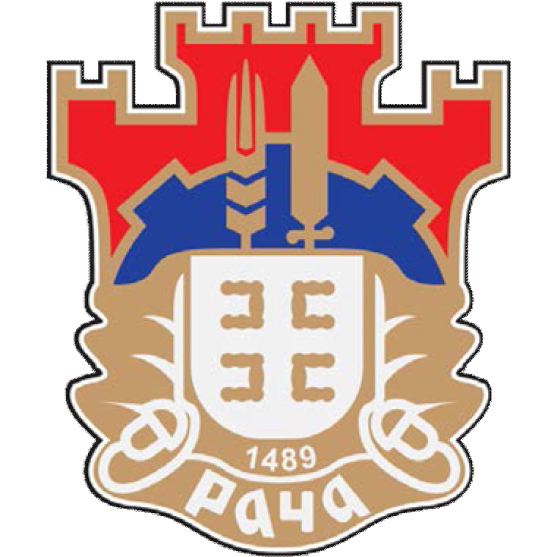 ИНФОРМАТОР О РАДУоргана општине Рача2019. година	Р а ч аОСНОВНИ ПОДАЦИ О ДРЖАВНОМ ОРГАНУ И ИНФОРМАТОРУОргани општине су: Скупштина општине Председник општине Општинско веће Општинска управаСедиште општине је у Рачи, улица Карађорђева 48. Матични број општине је 07113838Порески идентификациони број ПИБ је 101228415КонтактИнтернет  презентација  општине  Рача  пружа  опширније  информације  о  раду  Општине,  а  даје могућност комуникације постављањем питања путем Интернет сајта или е-mail порука.Адреса сајта:www.raca.rsE mail:opstina@raca.rsТелефонска централа: 034/751-175 Факс 034/751-175Пошта: Општина Рача ул. Карађорђева 4834210 РачаОсоба одговорна за тачност података који се односе на Скупштину општине Рача је Председник скупштине општине Рача, Душан Ђоковић, за Председника општине и Oпштинско веће Председник општине, Ненад Савковић, а за Општинску управу општине Рача је Начелник општинске управе, Горан Максовић.Овлашћено лице за поступање по захтевима за слободан приступ информацијама од јавног значаја је Владимир Стевановић , Грађевински инспектор.Основни подаци о ИнформаторуИнформатор о раду општине Рача објављен је сагласно одредбама чл. 39. Закона о слободном приступу информацијама од јавног значаја („Службени гласник Републике Србије“, број 120/04,54/07,104/09 и 36/10) и Упутства за израду и објављивање Информатора о раду државног органа ( „Службени гласник Републике Србије“,  број 68/10).Информатор  садржи  податке  који  су  од  значаја  за  садржину,  обим  и  начин  остваривања  права заинтересованих лица на приступ  информацијама од јавног значаја.Информатор је сачињен на основу података из одељења и одсека Општинске управе општине Рача. За тачност и потпуност података које садржи информатор одговоран је Начелник општинске управе.Информатор је објављен на интернет презентацији општине Рача.Увид у информатор се може остварити и копију добити у просторијама Општинске управе општине Рача у канцеларији број 5, код Овлашћеног лица за поступање и решавање по захтевима за слободан приступ информацијама од јавног значаја.Веб адреса информатора је http://www.raca.rs/informator-o-radu-organa-opstine-raca/ Овлашћено лице за поступање и решавање по захтевима за слободан приступ информацијама од јавног значаја опшинских органа општине Рача је Владимир Стевановић, Грађевински инспектор.Подношење захтева писаним путем:Владимир Стевановић,Адреса: ул. Карађорђева 48, 34210 РачаЕ-mail : vladaresnik@gmail.comПодношење захтева усменим путемВладимир Стевановић,, Канцеларија број 5, сваког петка од 13,00-15,00 часова.Информатор је објављен 10. октобра 2010.године а последњи пут је ажуриран  15.10.2019. годинеОРГАНИЗАЦИОНА СТРУКТУРАСтатутом општине Рача (Службени гласник општине Рача број 3/2019) утврђена су овлашћења општине Рача.Статут општине Рача можете преузети овде. Општина, у вршењу своје надлежности, преко својих органа, у складу са Уставом и законом:1. доноси свој статут, буџет и завршни рачун, просторни и урбанистички план и програм развоја општине, као и стратешке планове и програме локалног економског развоја;2. уређује и обезбеђује обављање и развој комуналних делатности, локални превоз, коришћење грађевинског земљишта и пословног простора;3. стара се о изградњи, реконструкцији, одржавању и коришћењу локалних путева и улица и других јавних објеката од општинског значаја;4. стара се о задовољавању потреба грађана у области просвете (предшколско васпитање и образовање и основно и средње образовање и васпитање), научноистраживачке и иновационе делатности, културе, здравствене и социјалне заштите, дечије заштите, спорта и физичке културе;5. обезбеђује остваривање посебних потреба особа са инвалидитетом и заштиту права осетљивих група;6. стара се о развоју и унапређењу туризма, занатства, угоститељства и трговине;7. доноси и реализује програме за подстицање локалног економског развоја, предузима активности за одржавање постојећих и привлачење нових инвестиција и унапређује опште услове пословања;8. стара се о заштити животне средине, заштити од елементарних и других непогода, заштити културних добара од значаја за општину;9. стара се о заштити, унапређењу и коришћењу пољопривредног земљишта и спроводи политику руралног развоја;10. стара се о остваривању, заштити и унапређењу људских и мањинских права, родној равноправности, као и о јавном информисању у општини;11. образује и уређује организацију и рад органа, организација и служби за потребе општине, организује службу правне помоћи грађанима и уређује организацију и рад мировних већа;12. утврђује симболе општине и њихову употребу;13. управља општинском имовином и утврђује стопе изворних прихода, као и висину локалних такси;14. прописује прекршаје за повреде општинских прописа;15. обавља и друге послове од локалног значаја одређене законом (нпр. у областима одбране, заштите и спасавања, заштите од пожара, омладинске политике, зоохигијене и др.), као и послове од непосредног интереса за грађане, у складу са Уставом, законом и статутом.Јединствени попис послова, који су у складу са овим законом у надлежности општина, обезбеђује министарство надлежно за локалну самоуправу на основу података добијених од општина и органа државне управе.Органи општине Рача су:Скупштина општинеПредседник општинеОпштинско ВећеОпштинска Управа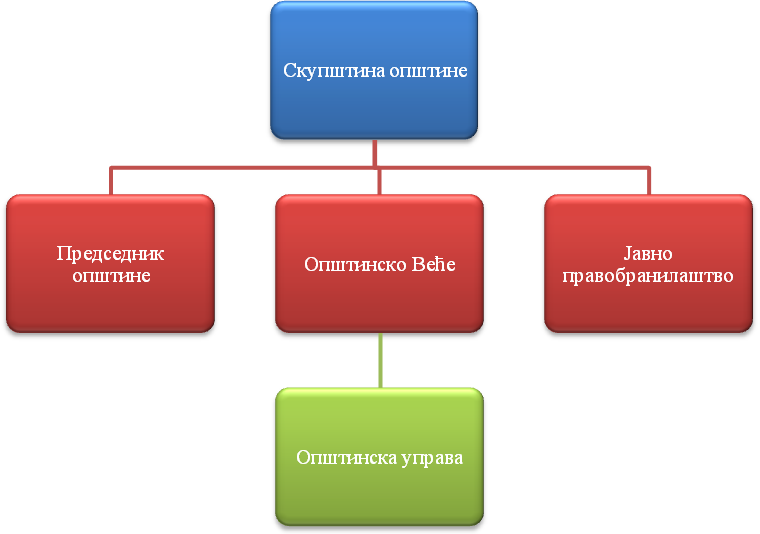 Скупштина општинеСкупштина општине је највиши орган општине.Организација и рад Скупштине општине уређени су Пословником о раду Скупштине општине Рача (Службени гласник општине Рача број 6/08).Скупштину општине чини 31 одборник. Стална радна тела Скупштине:За разматрање појединих питања из надлежности Скупштине и вршења другох послова у складу са пословником Скупштине, оснивају се савети и комисије као стална радна тела.Савети Скупштине:Савет за буџет и финансије;Савет за привреду и пољопривреду;Савет за урбанизам, стамбено-комуналне делатности и заштиту животне средине;Комисије Скупштине су:Комисија за представке и предлоге;Комисија за статутарна питања, организацију и нормативна акта; Мандатско-имунитетска комисија;Комисија за кадровска , административна питања и радне односе;Стална  радна тела Скупштине су:Савет за младеСавет за здрављеПредседник општинеПредседник општине је извршни орган општине.Председник општине представља и заступа општину и врши друге послове утврђене законом, Сатутом општине и другим актима општине.Председник Општине има заменика који га замењује у случају његове одсутности и спречености да обавља своју дужност.Општинско ВећеОпштинско Веће је извршни орган општине.Општинско Веће чине председник Општине, заменик Председника Општине, као и 9 чланова Општинског Већа.Председник Општине је председник Општинског већа.Јавно правобранилаштвоПослове правне заштите имовинских права и интереса Општине Рача обавља Јавно правобранилаштво Општине Рача. Делокруг, организација и рад Јавног правобранилаштва уређују се Одлуком Скупштине о Јавном правобранилаштву општине Рача (Одлука о правобранилаштву општине Рача) . Јавно правобранилаштво обавља своју функцију на основу закона и других прописа донетих на основу Устава и Закона.Јавно правобранилаштво је законски заступник општине. Функцију Јавног правобранилаштва врши јавни правобранилац општине Рача.Јавног правобраниоца поставља Скупштина општине на пет  година и може бити поново постављен.О правима, обавезама и одговорности јавног правобраниоца одлучује орган надлежан за њихово постављење. Ако је јавни правобранилац одсутан или спречен да руководи Јавним правобранилаштвом, замењује га,помоћник општинског правобраниоца,Општине Рача  Новаковић Мирјана,ул.Добрачина број.7,Крагујевац,дипломирани правник са положеним правосудним испитом.Општинска управа општине РачаЗа вршење управних послова у оквиру права и дужности Општине и одређених стручних послова за потребе Скупштине општине, председника Општине и Општинског већа, образује се Општинска управа.Општинска управа најмање једном годишње доставља Скупштини општине, Председнику општине и Општинском Већу извештај о раду на извршавању послова из надлежности општине.Општинском управом руководи начелник. Начелника Општинске управе поставља Општинско Веће на основу јавног огласа. Начелник за свој рад и рад Општинске управе одговара Скупштини општине и Општинском Већу у складу са Статутом и Одлуком о Општинској управи.Организација, делокруг и начин рада Општинске управе општине Рача ко и друга питања из која су значајна за њен рад, уређују се Одлуком о организацији Општинске управе општине Рача (Службени гласник општине Рача број: 05/2018)У Општинској управи општине Рача су формиране следеће организационе јединице:ОДЕЉЕЊЕ ЗА ОПШТУ УПРАВУ, ДРУШТВЕНЕ ДЕЛАТНОСТИ, ЗАЈЕДНИЧКЕ И ИНСПЕКЦИЈСКЕ ПОСЛОВЕОДЕЉЕЊЕ ЗА ИЗГРАДЊУ, УРБАНИЗАМИ ЛОКАЛНИ ЕКОНОМСКИ РАЗВОЈ ОДЕЉЕЊЕ ЗА ПРИВРЕДУ, ПОЉОПРИВРЕДУ, БУЏЕТ И ФИНАНСИЈЕ У оквиру Одељења за општу управу, друштвене делатности, заједничке и инспекцијске послове, образују се следећи одсеци:Одсек за друштвене делатности, имовинско-правне и инспекцијске послове, Одсек за грађанска стања, матичну службу и послове месних канцеларија,Одсек за заједничке послове.У оквиру Одељења за привреду, пољопривреду, буџет и финансије образују се следећи одсеци: Одсек за привреду, буџет и финансије, Одсек за утврђивање, наплату и контролу јавних прихода У Општинској управи се као посебна организационa јединицa образује Кабинет председника општине.У  општинској  Управи  могу  се  поставити  највише  три  помоћника  Председника  општине, изван унутрашњих организационих јединица, за следеће области:јавно информисање, друштвене делатности и здравствену заштиту,пољопривреду, водопривреду, шумарство, екологију и социјалну заштиту економски развој.Помоћници Председника општине покрећу иницијативе, предлажу пројекте и дају мишљење у вези са питањима која су од значаја за развој у областима за које су постављени и врше друге послове утврђене Актом о унутрашњем уређењу и систематизацији Општинске управе.Помоћнике Председника општине поставља и разрешава Председник општине.Решењем о постављењу Председник општине утврђује област за коју поставља помоћника.ОРГАНИЗАЦИЈА РАДА УПРАВЕОпштинска управа као јединствени орган има своје унутрашње организационе јединице за вршење сродних управних, стручних и других послова. Унутрашње организационе јединице Општинске управе су одељења и одсеци.Радом Општинске управе руководи начелник Општинске управе.Начелник Општинске управе може имати заменика који га замењује у случају његове одсутности и спречености да обавља своју дужност.Радом одељења и одсека руководи шеф одељења осим ако Правилником о систематизацији радних места није предвиђено радно место шефа одсека у ком случају исти руководи радом свог одсека. Шефови одељења за свој рад и рад свог одељења одговарају начелнику Општинске управе.Број запослених у Општинској управи општине Рача		10Приказ радних места на положајима, извршилачких радних места и радних места на којима раде намештеници у складу са Правилником о унутрашњој организацији и систематизацији радних места у Општинској управи општине Рача. Правилник о унутрашњој организацији и систематизацији радних места у Општинској управи општине Рача можете преузети овде . Информатор о раду органа општине Рача, ажуриран 15.10.2019. године                                                                                         Page 11Органи општине Рача су : Скупштина општине, Председник општине, Општинско Веће и Општинска управа општине Рача.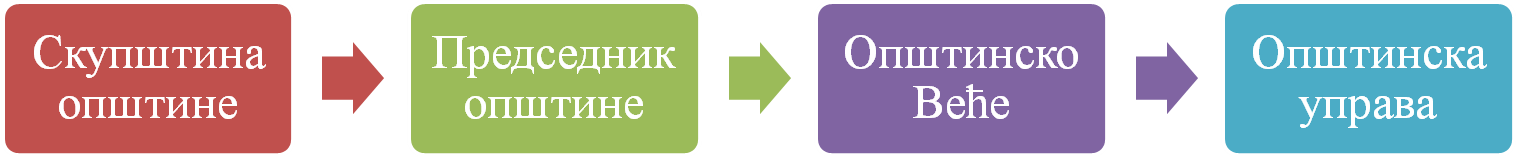                      Организациона структура Општинске управе општине РачаУ Општинској управи могу се поставити највише три помоћника Председника општине, изван унутрашњих организационих јединица, за следеће области:јавно информисање, друштвене делатности и здравствену заштиту,пољопривреду, водопривреду, шумарство, екологију и социјалну заштиту, економски развој.                                                                                                                                                                                                                                           Информатор о раду органа општине Рача, ажуриран 15.10.2019. године                                                                                            Page 12.ОПИС ФУНКЦИЈА СТАРЕШИНА ОРГАНАПредседник општинеПредседник Општине: представља и заступа Општину;предлаже начин решавања питања о којима одлучује Скупштина општине;наредбодавац је за извршење буџета;оснива општинску службу за инспекцију коришћења буџетских средстава и службу за интерну ревизију Општине;оснива буџетски фонд и утврђује програм коришћења средстава буџетског фонда, у складу са законом;даје сагласност на опште акте којима се уређују број и структура запослених у установама које се финансирају из буџета Општине и на број и структуру запослених и других лица која се ангажују на остваривању програма или дела програма корисника буџета Општине;усмерава и усклађује рад Општинске управе;представља Општинско веће, сазива и води његове седнице;доноси појединачне акте за које је овлашћен законом, овим статутом или одлуком Скупштине општине;покреће поступак прибављања у јавну својину општине Рача, отуђења из јавне својине општине Рача и давање у зкуп непокретности у јавној својини оптини Рача;врши распоред службених зграда и пословних просторија у јавној својини Општине;одлучује о покретању поступка јавне набавке за набавку услуга, добара и радова на основу Плана јавних набавки Општине;закључује уговоре у име Општине, на основу овлашћења из закона, статута  и одлука Скупштине општине;у име Општине закључује колективне уговоре за предузећа, установе и друге јавне службе чији је оснивач Општина;одлучује о организовању и спровођењу јавних радова;закључује уговор о донацији од физичког или правног лица;командант је Општинског штаба за ванредне ситуације по положају, доноси одлуку о проглашењу и о укидању ванредне ситуације на предлог Општинског штаба за ванредне ситуације;доноси одлуку о проглашењу дана жалости у Општини;усваја извештаје о извршењу буџета Општине и доставља их Скупштини општине;информише јавност о свом раду;подноси жалбу Уставном суду Републике Србије ако се појединачним актом или радњом државног органа или органа Општине онемогућава вршење надлежности Општине;образује стручна саветодавна радна тела за поједине послове из своје надлежности;поставља и разрешава помоћникa председника општине; доноси акта из надлежности Скупштине општине у случају ратног стања или елементарних непогода, с тим што је дужан да их поднесе на потврду Скупштини чим она буде у могућности да се сасатане;врши и друге послове утврђене статутом и другим актима Општине.Председник општине је и Председник Општинског Већа.Као Председник Општинског Већа, представља Општинско веће, организује рад Општинског већа, сазива и води седнице Општинског већа, одговоран је за законитост рада већа и стара се о спровођењу аката које доноси Општинско већа.Заменик Председника општинеЗаменик Председника општине замењује Председника општине у  случају његове  одсутности или спречености да обавља своју дужност.Заменик Председника општине је члан Општинског већа по функцији.Председниик Скупштине општинеПредседниик Скупштине општине организује рад Скупштине општине, сазива и председава њеним седницама, остварује сарадњу са председником Општине и Општинским Већем, стара се о остваривању јавности рада Скупштине општине, потписује акта које доноси Скупштина општине и обавља и друге послове утврђене Статутом општине и пословником Скупштине општине.Заменик председника Скупштине општинеЗаменик  председника  Скупштине  општине	замењује  председника  Скупштине  у  случају  његове одсуности  и спречености да обавља своју дужност.Секретар Скупштине општинеСекретар Скупштине општине стара се о обављању стручних послова у вези са сазивањем и одржавањем седница Скупштине општине и њених радних тела и руководи административним пословима везаним за њихов рад.Начелник општинске УправеНачелник општинске управе руководи радом Управе, стара се о законитости, ефикасности и ажурности рада Управе, доноси Правилник о унутрашњој организацији и систематизацији радних места уз сагласност Општинског Већа, решава сукоб надлежности измећу унутрашњих организационих јединица, решава о изузећу службеног лица у Управи, одлучује о правима, обавезама и одговорностима запослених у Управи, доноси одлуку о избору запосленог између кандидата пријављених на оглас, врши распоређивање запослених у управи, обавља и друге послове у складу са законом..ОПИС ПРАВИЛА У ВЕЗИ СА ЈАВНОШЋУ РАДАЈавност рада Скупштине општине Рача регилисана је Статутом општине Рача ( Службени гласник општине Рача број 3/2019).Седнице Скупштине општине су јавне.За јавност рада Скупштине општине одговоран је председник Скупштине општине.Позиви и материјал за седнице Скупштине општине могу се достављати средствима информисања ради упознавања јавности.Седницама Скупштине општине могу присуствовати представници средстава јавног информисања, овлашћени представници предлагача, као и друга заинтересована лица, у складу са пословником Скупштине општине.У случају да не постоји могућност да сви заинтересовани присуствују седници Скупштине, председник Скупштине ће одлучити коме ће омогућити присуство седници полазећи од редоследа пријављивања и интереса пријављених за тачке на дневном реду.Скупштина општине може одлучити да седница Скупштине не буде јавна због разлога безбедности и одбране земље и других посебно оправданих разлога који се констатују пре утврђивања дневног реда. Одборници Скупштине општине могу одлучити да раде без присуства јавности, у складу са Законом и Статутом.Одлуку о искључењу јавности доноси Скупштина већином гласова од присутних одборника, јавним гласањем.Општинска управа општине Рача обезбеђује јавност рада тако што се информације из делокруга Општинске управе могу давати средствима јавног информисања у складу са Законом о слободном приступу информацијама од јавног значаја. Начелник општинске управе даје информације или податке о раду општинске управе у целини, а у ту сврху, по потреби може да овласти и друго лице из делокруга одговарајуће организационе јединице.Подаци о Општинској управи:Порески идентификациони број ПИБ -101228415 Матични број је : 07113838Радно  време почиње у 07.00 часова,  а завршава се у 15.00 часова.КОНТАКТ ПОДАЦИОпштина РачаСедиште општине је у Рачи, улица Карађорђева 48.Интернет презентација општине Рача , пружа опширније информације о раду општине , а даје могућност комуникације постављањем питања путем Интернет сајта или E-mail порука.Адреса сајтаwww.raca.rsЕ-mail адреса:opstina@raca.rsТелефон: Телефонска централа: 034/751-175 Факс: 034751-175Пошта: Општина Рача Карађорђева 48, 34210 РачаОвлашћено лице за за поступање по захтевима за слободн приступ информацијама од јавног значаја у општини Рача је  Владимир Стевановић, Грађевински инспектор. Подношење захтева писаним путем:Владимир Стевановић Адреса: Карађорђева 48, 34210 РачаЕ-mail: vladaresnik@gmail.comПодношење захтева усменим путемВладимир Стевановић, канцеларија број 5, сваког петка од 13,00-15,00 часова.ИЗАБРАНА И ПОСТАВЉЕНА ЛИЦА У ОРГАНИМА ОПШТИНЕ РАЧАОпштина РачаОРГАНИЗАЦИОНЕ ЈЕДИНИЦЕ ОПШТИНСКЕ УПРАВЕОдељење за општу управу, друштвене делатности, заједничке и инспекцијске пословеШеф одељења-Душица Миљојковић                                                                                     034/ 751-796Одсек за друштвене делатности, имовинско-правне и инспекцијске послове                                                                                                                                       034/751-175                                                                       Одсек за грађанска стања, матичну службу и послове месних канцеларија                                                                                                                                    034/751-053            Одсек за заједничке послове            Шеф одсека-Ненад Голубовић                                                              034/751-357Одељења за изградњу, урбанизам, локални економски развој Шеф одељења-Ивана Богдановић                                                                           034/751-175,                                                                                                                  034/751-001                                                                                                                   034/751-043Одељења за привреду, пољопривреду, буџет и финансијеШеф Одељења-Снежана Маџић                                                                         034/751-267Одсек за привреду, буџет и финансијеШеф Одсека- Венкица Ивошевић                                                            034/751-267Одсек за утврђивање, наплату и контролу јавних прихода           Шеф одсека-Драгана Прокић                                                                  034/751-796.СПИСАК НАЈЧЕШЋЕ ТРАЖЕНИХ ИНФОРМАЦИЈА ОД ЈАВНОГ ЗНАЧАЈАНајчешће тражене информације  од  јавног  значаја  у периоду  од  01.01.2016. до 31.12.2018. годинеУ периоду од 01.01.2016. до 31.12.2016. године овлашћеном лицу за поступање по захтевима за слободан приступ информацијама од јавног значаја укупно је поднето 45 захтева. Од стране грађана поднето је укупно 19 захтева, невладиних организација и др. удружења грађана 14  захтева , и осталих 12 захтева.Најчешћи захтеви били су за доставом информација и копија докумената који се налазе у поседу Органа општине Рача-Скупштине општине Рача (2), Председника општине и Општинско веће (5), Општинске управе општине Рача (24), ЈП Дирекције (4), Туристичке организације (1), Културног центра (1), друго (8).У периоду од 01.01.2017. до 31.12.2017. године овлашћеном лицу за поступање по захтевима за слободан приступ информацијама од јавног значаја укупно је поднето 35 захтева. Од стране грађана поднето је укупно 17 захтева, невладиних организација и др. удружења грађана 10  захтева , медија 2 захтева и осталих 6 захтева.Најчешћи захтеви били су за доставом информација и копија докумената који се налазе у поседу Органа општине Рача-Скупштине општине Рача, Председника општине и Општинско веће, Општинске управе општине Рача.У периоду од 01.01.2018. до 31.12.2018. године овлашћеном лицу за поступање по захтевима за слободан приступ информацијама од јавног значаја укупно је поднето 41 захтев. Од стране грађана поднето је укупно 26 захтева, невладиних организација и др. удружења грађана 6  захтева , медија 7 захтева, 1 захтев политичке странке и 1 захтев органа власти.Најчешћи захтеви били су за доставом информација и копија докумената који се налазе у поседу Органа општине Рача-Oпштинске управе Рача (Одељења за привреду, пољопривреду, буџет и финансије) , Скупштине општине Рача, Председника општине и Општинског већа..ОПИС НАДЛЕЖНОСТИ ОВЛАШЋЕЊА И ОБАВЕЗАСкупштина општине РачаСкупштина општине, у складу са законом:доноси Статут општине и пословник Скупштине општине;доноси буџет и усваја завршни рачун буџета;утврђује стопе изворних прихода Општине, као и начин и мерила за одређивање висине локалних такса и накнада;доноси програм развоја Општине, планске документе јавних политика, средњорочне планове и друге планске документе, у складу са законом;доноси просторни и урбанистички план Општине и програме уређивања грађевинског земљишта;доноси прописе и друге опште акте из надлежности општине;бира и разрешава локалног омбудсмана;расписује општински референдум и референдум на делу територије Општине, изјашњава се о предлозима садржаним у грађанској иницијативи и утврђује предлог одлуке о самодоприносу;образује и уређује организацију и рад организација и служби за потребе Општине;оснива јавна предузећа и друштва капитала за обављање делатности од општег интереса у складу са законом и овим статутом, даје сагласност на законом одређене опште и друге правне акте и радње јавног предузећа, односно друштва капитала,  ради заштите општег интереса;оснива установе и организације у области предшколског образовања и васпитања, основног образовања, културе, социјалне заштите, примарне здравствене заштите, физичке културе, спорта, дечје заштите и туризма, прати и обезбеђује њихово функционисање;именује и разрешава надзорни одбор и директора јавног предузећа чији је оснивач, даје сагласност на статут јавног предузећа и врши друга права оснивача у складу са законом и оснивачким актом;именује и разрешава управни одбор, надзорни одбор и директора установе, организације и службе чији је оснивач и даје сагласност на њихове статуте у складу са законом;бира и разрешава председника Скупштине и заменика председника Скупштине;поставља и разрешава секретара и заменика секретара Скупштине;бира и разрешава председника Општине и, на предлог председника Општине, бира заменика председника Општине и чланове Општинског већа;именује и разрешава главног урбанисту;усваја Кадровски план;уређује услове и начин обављања комуналних делатности, права и обавезе корисника комуналних услуга, обим и квалитет комуналних услуга и начин вршења надзора над обављањем комуналних делатности, оснива јавна предузећа за обављање комуналне делатности, односно поверава обављање тих делатности друштву капитала или предузетнику,  прописује опште услове одржавања комуналног реда и мере за њихово спровођење; доноси годишње и средњорочне програме уређивања грађевинског земљишта; одлучује о отуђењу грађевинског земљишта у складу са законом и прописом Општине;доноси локалну стамбену стратегију у складу са Националном стамбеном стратегијом, акциони план за њено спровођење и програме стамбене подршке, може основати јавну стамбену агенцију у складу са законом, као и правно лице за обављање послова од јавног интереса у области становања;уређује коришћење пословног простора који је у јавној својини Општине,  уређује висину закупнине пословног простора и врши друге послове у вези са коришћењем пословног простора, у складу са законом и другим актима Општине;уређује критеријуме и поступак давања станова у закуп и њихове куповине;прописује висину закупнине за коришћење стамбених зграда, станова и гаража у јавној својини Општине;ближе уређује коришћење, одржавање и управљање стварима у јавној својини Општине;уређује начин коришћења превозних средстава у јавној својини Општине;уређује ближе услове за обављање такси превоза путника; доноси програме коришћења и заштите природних вредности и програме заштите животне средине, односно локалне акционе и санационе планове, у складу са стратешким документима и интересима и специфичностима Општине и утврђује посебну накнаду за заштиту и унапређење животне средине;доноси годишњи програм заштите, уређења и коришћења пољопривредног земљишта, утврђује противерозионе мере и њихово спровођење, одлучује о привођењу пашњака другој култури;доноси програм развоја туризма у складу са Стратегијом; утврђује висину боравишне таксе на територији Општине;доноси локални акциони план за борбу против корупције на нивоу Општине и образује стално радно тело за праћење спровођења локалног акционог плана;доноси програм контроле и смањења популације напуштених паса и мачака, уређује држање и заштиту домаћих животиња и кућних љубимаца, у складу са законом;доноси оперативни план за воде II реда, одређује место и начин коришћења воде за рекреацију, укључујући и купање; доноси акциони план за спровођење Националне стратегије за младе на територији Општине, оснива канцеларију за младе;доноси програм и план енергетске ефикасности;одлучује о прибављању и отуђењу непокретности у јавној својини Општине, заснивању хипотеке на непокретностима у јавној својини Општине, као и  о преносу права својине на другог носиоца права јавне својине; одлучује о улагању ствари у јавној својини Општине и права у капитал јавног предузећа и друштва капитала чији је оснивач, у складу са законом;одлучује о преносу права коришћења на стварима у својини Општине, установама, јавним агенцијама и другим организацијама чији је оснивач Општина;одлучује о давању концесије када су јавна тела и предмет концесије у надлежности Општине, даје сагласност на коцесиони акт;даје сагласност и усваја предлог пројекта јавно-приватног партнерства, даје сагласност на нацрт јавног уговора у пројекту јавно-приватног партнерства и даје овлашћење председнику Општине да потпише јавни уговор у име Општине;образује Штаб за ванредне ситуације, доноси план и програм развоја система заштите и спасавања;доноси План одбране Општине који је саставни део Плана одбране Републике Србије, усклађује припреме за одбрану правних лица у делатностима из надлежности Општине са Планом одбране Републике Србије, доноси одлуку о организовању и функционисању цивилне заштите опште намене;образује робне резерве и утврђује њихов обим и структуру; утврђује општинске таксе и друге локалне приходе који Општини припадају по закону;утврђује висину доприноса за уређивање грађевинског земљишта;утврђује накнаду за комуналне услуге и даје сагласност на  одлуку о промени цена комуналних услуга, у складу са законом;утврђује критеријуме и поступак за регресирање трошкова боравка у предшколској установи за децу из материјално угрожених породица;доноси акт о јавном задуживању Општине, у складу са законом којим се уређује јавни дуг;прописује радно време угоститељских, трговинских и занатских објеката;даје мишљење о републичком, покрајинском и регионалном просторном плану;оснива стална и повремена радна тела за разматрање питања из њене надлежности, која су утврђена Пословником Скупштине;подноси иницијативу за покретање поступка оснивања, укидања или промене територије Општине;предлаже Влади Републике Србије утврђивање јавног интереса за експропријацију у корист Општине;даје мишљење о законима којима се уређују питања од интереса за локалну самоуправу;разматра извештај о раду и даје сагласност на програм рада корисника буџета;одлучује о сарадњи и удруживању са градовима и општинама, удружењима, хуманитарним и другим организацијама; информише јавност о свом раду; покреће поступак за оцену уставности и законитости закона или другог општег акта Републике Србије којим се повређује право на локалну самоуправу;организује службу правне помоћи грађанима;уређује организацију и рад мировних већа;утврђује празник Општине; даје сагласност на употребу имена, грба и другог обележја Општине; уређује поступак, услове и критеријуме за додељивање јавних признања и почасних звања које додељује Општина и одлучује о додели јавних признања и почасних звања;одлучује о називима улица, тргова, заселака и других делова насељених места;разматра и усваја годишње извештаје о раду јавних предузећа, установа и других јавих служби чији је оснивач или већински власник општина;разматра извештај о раду локалног омбудсмана, разматра годишњи извештај главног урбанисте о стању у простору;усваја Етички кодекс понашања функционера (у даљем тексту: Етички кодекс);доноси мере и усваја препоруке за унапређење људских и мањинских права;именује изборну комисију за спровођење избора за одборнике Скупштине општине, у складу са законом;обавља и друге послове утврђене законом и статутом.Председник Општине:Председник Општине: представља и заступа Општину;предлаже начин решавања питања о којима одлучује Скупштина општине;наредбодавац је за извршење буџета;оснива општинску службу за инспекцију коришћења буџетских средстава и службу за интерну ревизију Општине;оснива буџетски фонд и утврђује програм коришћења средстава буџетског фонда, у складу са законом;даје сагласност на опште акте којима се уређују број и структура запослених у установама које се финансирају из буџета Општине и на број и структуру запослених и других лица која се ангажују на остваривању програма или дела програма корисника буџета Општине;усмерава и усклађује рад Општинске управе;представља Општинско веће, сазива и води његове седнице;доноси појединачне акте за које је овлашћен законом, овим статутом или одлуком Скупштине општине;покреће поступак прибављања у јавну својину општине Рача, отуђења из јавне својине општине Рача и давање у зкуп непокретности у јавној својини оптини Рача;врши распоред службених зграда и пословних просторија у јавној својини Општине;одлучује о покретању поступка јавне набавке за набавку услуга, добара и радова на основу Плана јавних набавки Општине;закључује уговоре у име Општине, на основу овлашћења из закона, статута  и одлука Скупштине општине;у име Општине закључује колективне уговоре за предузећа, установе и друге јавне службе чији је оснивач Општина;одлучује о организовању и спровођењу јавних радова;закључује уговор о донацији од физичког или правног лица;командант је Општинског штаба за ванредне ситуације по положају, доноси одлуку о проглашењу и о укидању ванредне ситуације на предлог Општинског штаба за ванредне ситуације;доноси одлуку о проглашењу дана жалости у Општини;усваја извештаје о извршењу буџета Општине и доставља их Скупштини општине;информише јавност о свом раду;подноси жалбу Уставном суду Републике Србије ако се појединачним актом или радњом државног органа или органа Општине онемогућава вршење надлежности Општине;образује стручна саветодавна радна тела за поједине послове из своје надлежности;поставља и разрешава помоћникa председника општине;доноси акта из надлежности Скупштине општине у случају ратног стања или елементарних непогода, с тим што је дужан да их поднесе на потврду Скупштини чим она буде у могућности да се сасатане;врши и друге послове утврђене овим статутом и другим актима Општине.Општинско Веће:Општинско веће:предлаже Статут, буџет и друге одлуке и акте које доноси Скупштина;непосредно извршава и стара се о извршавању одлука и других аката Скупштине општине;доноси одлуку о привременом финансирању у случају да Скупштина општине не донесе буџет пре почетка фискалне године;врши надзор над радом Општинске управе, поништава или укида акте Општинске управе који нису у сагласности са законом, статутом и другим општим актом или одлуком које доноси Скупштина општине;решава у управном поступку у другом степену о правима и обавезама грађана, предузећа и установа и других организација у управним стварима из надлежности Општине;прописује посебне елементе процене ризика и учесталост вршења инспекцијског надзора на основу процене ризика из изворне надлежности Општине, као и посебне елементе плана одређеног инспекцијског надзора из изворне надлежности Општине;прати реализацију програма пословања и врши координацију рада јавних предузећа чији је оснивач Општина;подноси тромесечни извештај о раду јавних предузећа Скупштини општине, ради даљег извештавања у складу са законом којим се уређује правни положај јавних предузећа;предлаже акта које доноси Скупштина општине ради заштите општег интереса у јавном предузећу и друштву капитала чији је оснивач Општина;одлучује решењем о употреби средстава текуће и сталне буџетске резерве;доноси интерни акт о јавним набавкама и План јавних набавки у складу са одлуком о буџету и финансијским планом;стара се о извршавању поверених надлежности из оквира права и дужности Републике;поставља и разрешава начелника Општинске управе;поставља и разрешава општинског правобраниоца;доноси Процену угрожености и План заштите и спасавања у ванредним ситуацијама и План заштите од удеса;образује жалбену комисију;образује стручна саветодавна радна тела за поједине послове из своје надлежности;информише јавност о свом раду;  доноси пословник о раду на предлог председника Општине;доноси решење о давању у закуп грађевинског земљишта у јавној својини Општине у складу са законом, другим прописима и програмом коришћења грађевинског земљишта;одлучује о давању у закуп, односно на коришћење непокретности у јавној својини Општине, у складу са законом и прописом Општине;одлучује о прибављању и располагању покретним стварима у јавној својини Општине;даје претходну сагласност носиоцима права коришћења на стварима у јавној својини Општине (месним заједницама, установама и другим организацијама) за давање у закуп тих ствари;врши и друге послове, у складу са законом.Општинска Управа:припрема нацрте прописа и других аката које доноси Скупштина општине, председник Општине и Општинско веће;извршава одлуке и друге акте Скупштине општине, председника Општине и Општинског већа;решава у управном поступку у првом степену о правима и дужностима грађана, предузећа, установа и других организација у управним стварима из надлежности Општине;обавља послове управног надзора над извршавањем прописа и других општих аката Скупштине општине;извршава законе и друге прописе чије је извршавање поверено Општини;води законом прописане евиденције и стара се о њиховом одржавању; обавља стручне и административно-техничке послове за потребе рада Скупштине општине, председника Општине и Општинског већа;пружа помоћ месној заједници у обављању административно-техничких и финансијско-материјалних послова;доставља извештај о свом раду на извршењу послова из надлежности Општине и поверених послова, председнику Општине, Општинском већу и Скупштини општине, по потреби, а најмање једном годишње..ОПИС ПОСТУПАЊА У ОКВИРУ НАДЛЕЖНОСТИ, ОВЛАШЋЕЊА И ОБАВЕЗАОдељење за општу управу, друштвене делатности, заједничке и инспекцијске пословеУ Одељењу за општу управу, друштвене делатности, заједничке и инспекцијске послове обављају се послови:- стручни и административни послови који се односе на функционисање Скупштине и њених радних тела, Председника општине и Општинског  већа,- пружања помоћи одборницима и народним посланицима у вршењу њихових функција,- нормативне делатности - израда нацрта одлука и других прописа из надлежности Скупштине и сарадња са другим одељењима Општинске управе у изради аката из њихове надлежности,- објављивања одлука и других аката које доноси Скупштина, Председник општине, Општинско  веће и други субјекти чији се акти објављују у "Службеном гласнику општине Рача",- правно-техничке обраде аката донетих на седници Скупштине општине, Општинског већа и Општинске управе,- вођења регистра одлука и других прописа које доноси Скупштина општине, Општинско веће и Општинска управа,- послови пружања стручне помоћи другим одељењима и службама Општинке управе када као обрађивачи припремају нацрте аката из надлежности Скупштине, Председника општине и Општинског већа,- радних односа запослених у Општинској управи и органима општине,- писарнице,- образовања и науке,- предшколског образовања и васпитања,- решавања ученичких и студентских питања, - у области културе и физичке културе,- у области здравствене и социјалне заштите и информисања,- праћења реализације финансијских обавеза у областима из своје надлежности,- израде правних и других аката -у складу са правилима струке у поступку запошљавања и избора кандидата,-  припреме предлога Плана попуне радних места,-  планирања организационих промена,-  организације и координације стручног усавршавања, обучавања и додатног образовања службеника и процене потреба за обуком сваког службеника,-  припреме предлога годишњег Програма посебног стручног усавршавања службеника и предлога финансијског плана за извршавање годишњег Програма стручног усавршавања,-  вођења кадровске евиденције запослених и др. послова од значаја за каријерни развој службеника.- правни послови од значаја за рад Општинске управе,- поверени послови Републике Србије и то:1)  управни послови у области борачко-инвалидске заштите;2)  управни послови социјалне и здравствене заштите;3)  управни послови дечије заштите;- спровођења поступка о утврђивању општег интереса за експропријацију земљишта и зграда као и установљење закупа и службености,-изузимања из поседа грађевинског земљишта,-споразумног одређивања накнаде у поступку експропријације и другим поступцима,-преноса права коришћења,-припрему одлука из имовинско-правне области за Скупштину, Председника општине, Општинско веће и друге органе,-рада у комисији за повраћај земљишта и другим комисијама,-вођења управних  поступака стамбене области и својинскоправних односа,Образују се:,- Комунална инспекција,- Грађевинска инспекција.-Просветна инспекцијаИнспекцијски надзор обухвата послове надзора у области комуналне делатности и грађевинарства и просвете .-  у области личних стања грађана, вођења матичних књига и књига држављана,- пружање стручне помоћи месним заједницама у вези избора, организације и рада њихових органа, увођења и реализације самодоприноса и други административно-технички послови,- издавање уверења о чињеницама о којима Општинска управа и други органи воде службену евиденицју,За  обављање  одређених  послова  из  надлежности општине, образују се месне канцеларије за следећа подручја:  1. Месна канцеларија Рача, за насељена места Рача, Адровац и Мали Мирашевац,  2. Месна канцеларија Борци, за насељено место Борци,  3. Месна канцеларија Бошњани, за насељено место Бошњани,  4. Месна канцеларија Велико Крчмаре, за насељено место Велико Крчмаре,  5. Месна канцеларија Вишевац, за насељено место Вишевац,  6. Месна канцеларија Вучић, за насељено место Вучић,  7. Месна канцеларија Доња Рача, за насељено место Доња Рача,  8. Месна канцеларија Доње Јарушице, за насељено место Доње Јарушице,  9. Месна канцеларија Ђурђево, за насељено место Ђурђево,10. Месна канцеларија Мало Крчмаре, за насељена места Мало Крчмаре и Војиновац,11. Месна канцеларија Мирашевац, за насељено место Мирашевац,12. Месна канцеларија Поповић, за насељено место Поповић,13. Месна канцеларија Сараново, за насељено место Сараново,14. Месна канцеларија Сепци, за насељено место Сепци,15. Месна канцеларија Сипић, за насељено место Сипић,16. Месна канцеларија Трска, за насељено место Трска.-одржавање рачунарске мреже и опреме и пружања помоћи крајњим корисницима,- прикупљање и објављивање одлука и др. аката у Службеном гласнику општине,- снимања седница и умножавања материјала,- поверене послове из области војске и сектора за ванредне ситуације,  - доставе материјала за седнице општинских органа,- организација коришћења и одржавања возног парка,- одржавање телефонске централе и службених телефона,- организација послова набавке средстава и послужења,- вођење бирачких спискова-управни и финансијски послови прихвата смештаја и збрињавања избеглих, прогнаних и расељених лица,-организовање послова еУправе-вођење евиденције радног времена запосленихОдељење за изградњу, урбанизам, локални економски развој У Одељењу за изградњу, урбанизам и локални економски развој, обављају се  послови:- израде аката о урбанистичким условима и издавања извода из урбанистичких планова,-послови везани за израду решења о одобрењу и употребних дозвола,-припреме аката које усваја Скупштина општине или други орган, -вођења управних  поступака у области урбанизма и изградње-припреме података за доношење и израду планске документације,-утврђивања самосталних разграничења на регионалним путевима, општинским улицама и сеоским путевима,-израде решења за привремено држање грађевинског и другог материјала на коловозу, улицама, тротоарима и другим јавним површинама,-израде решења за раскопавање улица и путева, тротоара и других јавних површина ради прикључивања на општински водовод и канализацију као и ради постављања телефонских и електричних каблова и постављања стубова,-израде решења за постављање на јавним површинама тезги и других покретних привремених објеката, решења за постављање огласних и рекламних паноа, табли, билборда и сл, решења за привремено заузимање јавне површине са циљем формирања градилишта за објекте у изградњи и решења за одношење ископа са одређених градилишта на терен који се насипа или нивелише као и решења за изградњу депонија, клозета, септичких јама, гаража и сл.-давања предлога и мишљења око одређивања локација за зелену и сточну пијацу, контејнере и сл.-све друге стручне, техничке и административне послове према позитивним законским прописима. - израда предлога развојних планова општине,- израда извештаја о реализацији пројеката,- праћење нормативно правне регулативе од значаја за ЛЕР,- вођење аналитичке и статистичке евиденције и прикупљање, обрада и анализирање података везаних за ЛЕР,- израда стратешких и акционих планова од значаја за општину,- пружање информација незапосленима о могућностима за покретање сопственог бизниса и програмима самозапошљавања,- праћење и извештавање реализације усвојених стратешких докумената,-израда плана јавних набавки-вршење пријема понуда по расписаним тендерима,-спровођење поступака јавних набавки за Општинску управу  Одељење за привреду, пољопривреду, буџет и финансијеУ Одељењу за привреду, пољопривреду, буџет и финансије обављају се послови:-планирања и израде нацрта буџета и других одлука у вези са буџетом,-управљања буџетским финансијским средствима кроз систем консолидованог рачуна трезора,-сагледавања материјално финансијског положаја буџетских корисника, предлагање и предузимање одговарајућих мера,-књиговодствно аналитичке послове везане за средства самодоприноса и изворне приходе буџета,-вођења поступка утврђивања, наплате и контроле изворних прихода од продаје покретних ствари које користи општина и индиретни корисници његовог буџета;  прихода које својом делатношћу остваре органи и организације јединица локалне самоуправе; прихода од камата на средства буџета општине; прихода по основу донација јединици локалне самоуправе; прихода по основу самодоприноса и других прихода утврђених законом, -израду измене и допуне финансијских планова и годишњег биланса стања,-спровођења поступка евидентирања одобрених измена и усмеравања апропријација,-израду извештаја о оствареним приходима и извршеним расходима,-интерну контролу пословања буџетских корисника,-обрађивања и финансијског праћења свих инвестиционих улагања од почетка инвестиције до њене реализације,-вршење техничке обраде пројектне и тендерске документације,-вођење финансијско материјалног пословања буџета, посебних рачуна буџета, буџетских фондова, органа локалне управе, месних заједница и других органа и организација,-вршење обрачуна и исплате плата, накнада и других примања радника, накнада за породиље, борачко-инвалидских накнада -обезбеђивање услова у складу са Законом и одговарајућим одлукама за функционисање јавних служби, односно установа у области образовања, културе, физичке културе, дечје, здравствене и социјалне заштите и јавног обавештавања, као и за остваривање права и задовољавање потреба у овим областима и областима борачко-инвалидске заштите.-припреме програма развоја делатности за које је надлежна општина у области индустрије, трговине, туризма, угоститељства, занатства, саобраћаја и везе, приватног предузетништва и у другим привредним областима,-робне резерве за које је надлежна општина,-поверени послови Републике Србије, и то: финансијски послови у области борачко-инвалидске заштите, социјалне и здравствене заштите и дечије заштите;-- послови у области пољопривреде, водопривреде, шумарства и развоја села,-иницирање мера и решења за заштиту ваздуха, воде, земљишта, животиња и природе, заштиту од буке, као и заштиту од опасних и отпадних материја и предлагање предузимања заштитних мера ради заштите животне средине, старање о спровођењу основа и мера заштите пољопривредног земљишта на територији општине, утврђивање површине за производњу здраве хране, површине које се наводњавају или се могу наводњавати, издавање одобрења за употребу средстава за заштиту биља, као и за сузбијање комараца,-спровођење планова и програма, услова и мера заштите у поступку изградње објеката и загађења која могу да утичу на животну средину, вршење надзора над применом мера заштите над стамбеним, занатским и комуналним објектима, вођење евиденције загађивача животне средине, подношење захтева за покретање прекршајног и других поступака пред надлежним судом и др. надлежним органима,-припремање анализе, извештаја и информација из области заштите животне средине,-припремање предлога одлука и других акта из области пољопривреде,-анализирање кретања у области пољопривреде, шумарства и водопривреде, старање о мерама за развој села и предлагање одговарајућих решења,-приремање нацрта програма развоја општине у области пољопривреде,-праћење стања и примене важећих прописа из области пољопривреде, шумарства, водопривреде и развоја села.-вођење управног поступка и издавање прописане сагласности, дозвола и одобрења,-припрема документацију за регистрацију пољопривредних домаћинстава-друге стручне, техничке и административне послове према важећим законским прописима.- послови у области пољопривреде, водопривреде, шумарства и развоја села,-иницирање мера и решења за заштиту ваздуха, воде, земљишта, животиња и природе, заштиту од буке, као и заштиту од опасних и отпадних материја и предлагање предузимања заштитних мера ради заштите животне средине, старање о спровођењу основа и мера заштите пољопривредног земљишта на територији општине, утврђивање површине за производњу здраве хране, површине које се наводњавају или се могу наводњавати, издавање одобрења за употребу средстава за заштиту биља, као и за сузбијање комараца,-спровођење планова и програма, услова и мера заштите у поступку изградње објеката и загађења која могу да утичу на животну средину, вршење надзора над применом мера заштите над стамбеним, занатским и комуналним објектима, вођење евиденције загађивача животне средине, подношење захтева за покретање прекршајног и других поступака пред надлежним судом и др. надлежним органима,-припремање анализе, извештаја и информација из области заштите животне средине,-припремање предлога одлука и других акта из области пољопривреде,-анализирање кретања у области пољопривреде, шумарства и водопривреде, старање о мерама за развој села и предлагање одговарајућих решења,-приремање нацрта програма развоја општине у области пољопривреде,-праћење стања и примене важећих прописа из области пољопривреде, шумарства, водопривреде и развоја села.-вођење управног поступка и издавање прописане сагласности, дозвола и одобрења,-припрема документацију за регистрацију пољопривредних домаћинстава.Образује се:Пореска инспекција канцеларијске и теренске контролеПореска инспекција канцеларијске и теренске контроле у складу са Законом обавља послове контроле законитости и правилности обрачунавања и благовремености плаћања локалних јавних прихода.,8. НАВОЂЕЊЕ ПРОПИСАСписак прописа који се примењују у вршењу овлашћењаПрописе из области: буџета и финансијског пословања, урбанистичког планирања, грађења, комуналних делатности, становања, заштите животне средине, путева, оснивање и рад предузећа, јавних служби и јавних предузећа, основног образовања, културе, примарне здравствене заштите, физичке културе, спорта, дечје и социјалне заштите, заштите културних добара од значаја за општину, елементарних и других већих непогода и заштите од пожара, заштите, коришћења и уређења пољопривредног земљишта, управљања јавним бунарима и чесмама, туризма и боравишне таксе, угоститељства, занатства и трговине, коришћења средстава у државној својини, држања и заштите домаћих и егзотичних животиња, заштите права и интереса општине, јавног информисања од локалног значаја, итд.Закони:Закон о државној управи(„Службени гласник РС"бр.79/05, 101/2007, 95/2010и99/2014)Закон о општем управном поступку („Службени Гласник РС“ број 18/16 и 95/18)Закон о буџетском систему („Службени гласник РС" бр. 54/2009, 73/2010, 101/2010, 101/2011, 93/2012, 62/2013, 63/2013-испр., 108/2013, 142/2013, 142/2014, 68/2015- др.закон, 103/2015, 99/2016, 95/2018 и 31/2019)Закон о финансирању локалне самоуправе („Службени гласник РС" бр.62/06,47/2011,93/2012,99/2013-ускађен дин.изн. и 125/2014-ускађен дин.изн., 95/2015- усклађени дин.изн., 83/2016 и 91/2016-усклађени дин.изн., 95/2018)Закон о републичким административним таксама („Сл.Гласник РС“,бр.43/2003 испр., 61/2005,101/2005-др.закон,5/2009,54/2009,50/2011,70/2011-усклађени дин.изн.,55/2012-усклађени дин.изн.,93/2012,47/2013-усклађени дин.изн.,65/2013-др.закон,57/2014-усклађени дин.изн., 45/2015-усклађени дин. изн.,83/2015, 112/2015 и 50/2016-усклађени дин.изн., 95/2018, 38/2019).Закон о радним односима у државним органима („Службени гласник РС" бр.48/91, 66/91,44/98- др.закон*,49/99-др.закон**,34/2001-др.закон***, 39/2002,49/2005-одлука УСРС, 79/2005- др.закон, 81/2005-испр.др.закона, 83/2005-испр.др.закона и23/2013-одлука УС)Закон о раду („Службени гласник РС" бр. 24/05и61/05, 54/2009,32/13и75/2014, 113/2017, 95/2018)Закон о платама у државним органима и јавним службама („Службени гласник РС" бр. 34/2001, 62/2006–др.закон,63/2006–испр.др.закона,116/2008–др.закони,92/2011i99/2011–др.закон, 10/2013, 55/2013, 99/2014 и 21/2016-др.закон)Закон о евиденцијама у области рада („Службени гласник СРЈ"46/96 и „Службени гласник РС" бр.101/05-др.закони36/2009-др.закон)Закон о извршном поступку(„Службени гласник РС" бр.125/04, 106/2015, 113/2017, 54/2019)Закон о јавним набавкама („Службени гласник РС бр.124/2012, 14/2015 и 68/2015)Закон о јавним предузећима („Службени гласник РС"бр.15/2016)Закон о јавним службама („Службени гласник РС" бр.42/91,71/94 и 79/05-др.закон,81/2005-испр.др.закона, 83/2005-испр.др.закона и 83/2014-др. закон)Закон о средствима у својини Републике Србије („Службени гласник РС"бр.53/95,3/96(испр.),54/96, 32/97и101/05-др.закон72/2011, 38/2013, 105/2014, 104/2016- др.закон, 108/2016, 113/2017 и 95/2018)Закон о планирању и изградњи(„Службени гласник РС" бр. 72/2009, 81/2009-испр., 64/2010-одлука УС, 24/2011,121/2012,42/2013-одлукаУС, 50/13-одлука УС,98/2013-одлука УС, 132/2014, 145/2014, 83/2018, 37/2019)Закон о бесплатној правној помоћи (Службени гласник Републике Србије,број: 87/2018)Закон о становању („Службени гласник РС" бр.50/92,76/1992,84/92-испр.,33/93,53/93,67/93, 46/94, 47/94(испр.), 48/94, 44/95-др.закон,49/95,16/97,46/98, 26/01, 101/05-др.закони99/2011, 104/2016)Закон о пољопривредном земљишту („Службени гласник РС"бр.62/06,65/08-др.закон, 41/09 и 112/2015, 113/2017, 95/2018) Закон о енергетици („Службени гласник РС"бр.145/2014, 95/2018)Закон о рударству и геолошким истраживањима („Службени гласник РС" бр. 101/2015)Закон о заштити животне средине („Службени гласник РС" бр.135/04,36/2009, 36/2009-др.закон,72/09– др.закон,43/2011-одлукаУС и 14/2016)Закон о превозу у друмском саобраћају („Службени гласник РС" бр.46/1995, 66/01, 61/05,91/05,62/06,31/2011и68/2015-др.закони)Породични закон („Службени гласник РС" бр. 18/05,72/2011- др.закони 6/2015)Закон о матичним књигама („Службени гласник РС" бр.20/2009и145/2014, 47/2018)Закон о оверавању потписа, рукописа и преписа („Службени гласник РС" бр.93/2014и22/2015 и 87/2018) Закон о основама система образовања и васпитања („Службени гласник РС"бр. 72/2009, 52/2011, 55/2013,35/2015-аутентично тумачење,68/2015 и 62/2016-одлука УС, 27/2018, 10/2019)Закон о основној школи („Службени гласник РС" бр.50/92, 53/93, 67/93, 48/94, 66/94-одлука УСРС, 22/02,62/03-др.закон,64/2003-испр.др.закона,101/05-др-закони72/2009-др.закон. 27/2018, 10/2019)Закон о финансијској подршци породици са децом („Службени гласник РС"бр. 16/02, 115/05 и 107/2009, 113/2017, 50/2018)Закон о спорту („Службени гласник РС" бр.10/2016)Закон о културним добрима („Службени гласник РС" бр.71/94,52/2011-др.закони и 99/2011-др.закон) Закон о јавном информисању („Службени гласник РС" бр.83/2014, 58/2015 и 12/2016-аутентично тумачење)Закон о социјалној заштити („Службени гласник РС" бр.24/2011)Закон о пензијском и инвалидском осигурању („Службени гласник РС" бр. 34/03, 64/04-одлука УСРС, 84/04-др.закон,85/05,101/2005-др.закон,63/2006-одлукаУСРС,107/2009, 101/2010,93/2012, 62/2013,108/2013, 75/2014и142/2014,73/2018, 46/2019- одлука УС)Закон о запошљавању и осигурању за случај незапослености(„Службени гласник РС" бр. 36/2009, 88/2010 и 38/2015, 113/2017 и 113/2017- др.закон)Закон о здравственој заштити („Службени Гласник РС“ бр.25/2019)Закон о доприносима за обавезно социјално осигурање(„Службени гласник РС" бр.84/04,61/05, 62/2006,5/2009,52/2011, 101/2011, 7/2012-уклађени дин. изн.,8/2013–усклађени дин.изн., 47/2013, 108/2013, 6/2014-усклађени дин.изн., 57/2014, 68/2014-/др.закони5/2015-усклађени дин.изн., 112/2015 и 5/2016-усклађени дин.изн, 113/17, 7/2018/– усклађени динарски изн. 95/2018 и 4/2019 – усклађени динарски износ.) иЗакон о заштити од пожара („Службени гласник РС" бр.111/2009и20/2015, 87/2018 и 87/2018- др.закони)Закон о безбедности и здрављу на раду(„Службени гласник РС" бр. 101/05 и 91/2015, 113/2017 – др,закон)Закон о државним и другим празницима у Републици Србији („Службени гласник РС" бр.43/01, 101/07и92/2011)Закон о пореском поступку и пореској администрацији („ Службени гласник РС“бр.80/02, 84/02- испр.,70/03,55/04, 61/05, 85/05-др.закон, 62/06-др.закон, 63/06-испр.др.закона,61/07,20/09, 72/2009-др.закон,53/2010, 101/2011,2/2012-испр., 93/2012, 47/2013, 108/2013, 68/2014и105/2014, 91/2015-аутентично тумачење, 112/2015 и 15/2016, 108/16, 30/2018 и 95/2018)Закон о слободном приступу информацијама од јавног значаја („Сл.Гл.РС“ бр.120/2004,54/2007, 104/2009,36/2010)Закон о заштити података о личности („Сл.Гл.РС“бр.97/2008, 104/2009-др.закон, 68/2012-одлукаУСи107/2012, 87/2018)Закон о правима пацијената („Сл.Гл.РС“ бр. 45/2013, 25/2019)Статут општине Рача ( Службени гласник општине Рача 3/2019);Одлука  о  утврђивању  матичног  подручја  за  која  се  воде  матичне  књиге  (Службени  гласник општине Рача 14/2010);Правилник о поступању и начину решавања захтева грађана за надокнаду штете настале услед уједа паса луталица („Службени гласник општине Рача“ 2/2010, 5/2014);Правилник о начину обављања послова јавне набавке у Општинској управи општине Рача („Службени гласник општине Рача“, број  5/2014,11/2016)Правилник о условима за постављање летњих башта на јавним површинама (Службени гласник општине Рача 5/2010);Правилник  о  условима  за  постављање  надстрешница,  слободностојећих  и  зидних  витрина  и рекламних паноа ( Службени гласник општине Рача 5/2010)Одлука о грађевинском земљишту (Службени гласник општине Рача 14/2010);Одлука о одређивању степа пореза на имовину (Службени гласник општине Рача 14/2010,2/2011) Одлука  о  проширним  правима  и  облицима  социјалне  заштите  из  области  социјалне  заштите (Службени гласник општине Рача 9/2011, 7/2012, 5/16, 22/16)Правилник о ученичким и студенским стипендијама које се исплаћују из буџета Општине Рача ( Службени гласник општине Рача 23/2019);Закон о финансијској подршци породици са децом  ( Службени гласник општине Рача 50/2018);Правилник о службеним путовањима у иностранство ( Службени гласник општине Рача 5/2015)Одлука  о  условима  отписа  камате  и  мировању  пореског  дуга  (Службени  гласник  општине  Рача 18/2012);Одлука о организацији општинске управе општине Рача (Службени гласник општине Рача 14/16,5/2018)Одлука о општинским административним таксама (Службени гласник општине Рача 19/2013); Одлука о локалним комуналним таксама (Службени гласник општине Рача 19/2013, 14/2015,28/2018); Одлука  о  утврђивању  доприноса  за  уређивање  грађевинског  земљишта  („Службени  Гласник општине Рача“  број 2/2015, 14/2015,27/2017);Одлука о утврђивању елемената за утврђивање пореза на имовину на територији општинеРача( „Службени гласник општине Рача“ , број 18/2013 )Одлука о буџету општине Рача за 2019.годину („Службени гласник општине Рача“, број 28/2018) Правилник  о  унутрашњој  организацији  и  систематизацији  радних  места  у  општинској  управи општине Рача („Службени Гласник општине Рача“ број 30/16,13/2019);Правилник о начину и условима коришћења  службених возила од стране органа  општине Рача  ( Сл.гласник општине Рача бр. 2/2013 )Правилник о коришћењу средстава за репрезентацију у општини Рача ( „Службени Гласник општине Рача бр. 17/2014 )Правилник о начину и поступку доделе средстава традиционалним црквама и верским заједницама на територији општине Рача из буџета општине Рача ( „Службени Гласник општине Рача бр. 7/2014 )Одлука о утврђивању просечне цене квадратног метра одговарајуће некретнине за утврђивање пореза на имовину на територији општине Рача ( Сл.гласник општине Рача бр. 19/2014 )Правилник о додели средстава из буџета општине Рача за програме у области спорта („Службени Гласник општине Рача“  број 15/2015,19/2015,4/17,5/17)Правилник о критеријумима и поступку доделе средстава из буџета општине Рача за дотације невладиним организацијама и удружењима грађана за спровођење програма и пројеката од јавног интереса („Службени Гласник општине Рача“  број 15/2015)Правилник о звањима и занимањима, платама, накнадама и другим примањма запослених у Општинској управи општине Рача („Службени Гласник општине Рача“  број 13/2015)Одлука о управљању комуналним отпадом на територији општине Рача („Службени Гласник општине Рача“ број 11/2015)Одлука о комуналном уређењу („Службени Гласник општине Рача“  број 11/2015, 22/16,29/2017)Локални оперативни план за одбрану од поплава за воде II реда на територији општине Рача у 2015. години  („Службени Гласник општине Рача“  број 11/2015, 22/16)Локални акциони план за унапређење положаја избеглих и интерно расељених лица у општини Рача за период 2015-2018. година  („Службени Гласник општине Рача“  број 11/2015)Правилник о платама, накнадама и другим примањима изабраних, постављених и именованих лица у органима општине Рача („Службени Гласник општине Рача“  број 11/2015)Одлука о општинским и некатегорисаним путевима и улицама на територији општине Рача („Службени Гласник општине Рача“  број 14/2015)Одлука о измени Одлуке о месним заједницама („Службени Гласник општине Рача“ број 6/2009,12/2010,9/2011 и 5/2013)Одлука о усвајању ЛАП-а за младе („Службени Гласник општине Рача“ број  4/16)Правилник обесплатном коришћењу игралишта за инвалиде(„Службени Гласник општине Рача“ број 4/16)Одлука о измени и допуни одлуке о максималном броју запослених на неодређено време за сваки организациони облик у јединици локалне самоуправе општине Рача(„Службени Гласник општине Рача“ број 5/16)Одлука о одређивању простора на којем није дозвољено јавно окупљање („Службени Гласник општине Рача“ број 6/16)Одлука о давању у закуп пољопривредног земљишта („Службени Гласник општине Рача“ број 12/16,18/2019);Одлука о правобранилаштву („Службени Гласник општине Рача“ број 28/16)Локални акциони план запошљавања општине Рача за 2019. годину („Службени Гласник општине Рача“ број 41/16,8/19);Одлука о додели средстава из буџета општине Рача у 2016. години, за финансирање програма у области спорта(„Службени Гласник општине Рача“ број 2/16 и 23/16)Одлука о измени и допуни Одлуке о критеријумима за категоризацију општинских путева и улица на територији општине Рача („Службени Гласник општине Рача“ број 34/16)Одлука о измени и допуни одлуке о општинским и некатегорисаним путевима и улицама на теритоији општине Рача („Службени Гласник општине Рача“ број 34/16)Прописи донети од стране локалне самоуправе објављују се на званичном сајту општине Рача, у делу Документи/ Службени гласник општине Рача који можете пронаћи овде .9.УСЛУГЕ КОЈЕ ОРГАН ПРУЖА ЗАИНТЕРЕСОВАНИМ ЛИЦИМАОпштинска управа обавља следеће послове:припрема нацрте прописа и других аката које доноси Скупштина општине, председник општине и Општинско веће;извршава одлуке и друге акте Скупштине општине, председника општине и Општинског већа;решава у управном поступку у првом степену о правима и дужностима грађана, предузећа, установа и других организација из изворног делокруга општине, као и из делокруга поверених послова, у законом и другим прописима утврђеним оквирима;обавља послове управног надзора над извршавањем прописа и других општих акатаСкупштине општине;извршава законе и друге прописе чије је извршавање поверено општини;обавља стручне и друге послове које утврди Скупштина оипштине, председник општине и Општинско веће;доставља извештај о свом раду Општинском већу општине Рача и Скупштини општине, најмање једном годишње.КОНТАКТНачелник општинске управе општине РачаГоран Максовић , дипл. правникТел: 034/751-003E-mail: nacelnik.uprave@raca.rs10.ПОСТУПАК РАДИ ПРУЖАЊА УСЛУГА1.1.Информација о локацијиКратак опис административног поступкаСврха административног поступка је издавање информације о локацији о условима уређења и изградње, као и ограничењима на локацији/парцели, а који су дефинисани важећим планом, са циљем информисања странке о могућностима и ограничењима градње на одређеној локацији. Поступак је регулисан чл. 53 Закона о планирању и изградњи (''Сл. гласник РС", бр. 72/09, 81/09 - испр., 64/10 - одлука УС, 24/11, 121/12, 42/13 - одлука УС, 50/13 - одлука УС, 98/13 - одлука УС, 132/14, 145/14, 83/18). Информацију о локацији издаје орган надлежан за издавање локацијске дозволе у року од осам дана од дана подношења захтева. Уз захтев за издавање информације о локацији подноси се копија плана парцеле од РГЗ СКН. Издавање информације о локацији спада у недлежност ЈЛС и то у категорију пренесене надлежности. Постпупак се састоји од подношења захтева, која садржи име и презиме, тј. назив правног лица, адресу односно седиште, број кат. парцеле, и уплате републичке и локалне таксе.Потврда пројекта парцелације/препарцелације Кратак опис административног поступкаСврха административног поступка је потврђивањe од стране надлежног органа да је пројекат парцелацијије или препарцелације урађен у складу са важећим планским документима, тј.да је у складу са позитивним прописима. Поступак је регулисан чл. 65 Закона о планирању и изградњи (''Сл. гласник РС", бр. 72/09, 81/09 - испр., 64/10 - одлука УС, 24/11, 121/12, 42/13 - одлука УС, 50/13 - одлука УС, 98/13 - одлука УС, 132/14, 145/14, 83/18). Пројекат парцелације/препарцелације потврђује орган ЈЛС за послове урбанизма у року од десет дана. Потврђивање пројекта парцелације/препарцелације спада у недлежност ЈЛС и то у категорију пренесене надлежности. Постпупак се састоји од подношења захтева и плаћања републичке, али и таксе локалне самоуправе.1.3.Потврда	урбанистичког пројекта Кратак опис административног поступкаСврха административног поступка је да орган јединице локалне самоуправе надлежан за послове урбанизма потврди да је урбанистички пројекат израђен у складу са планским документом планом, као и законом и подзаконским актима. Урбанистички пројекат се израђује када је то предвиђено планским документом или на захтев инвеститора, за потребе урбанистичко-архитектонског обликовања површина јавне намене и урбанистичко-архитектонске разраде локација. Поступак је регулисан чл. 60, 61, 62 и 63 Закона о планирању и изградњи (''Сл. гласник РС", бр. 72/09, 81/09 - испр., 64/10 - одлука УС, 24/11, 121/12, 42/13 - одлука УС, 50/13 - одлука УС, 98/13 - одлука УС, 132/14, 145/14, 83/18).Потврђивање пројекта спада у недлежност ЈЛС и то у категорију пренесене надлежности. Поступак је сложен, узевши у обзир број фаза, јер се пре потврђивања организује јавна презентација урбанистичког пројекта, који се затим са евентуалним примедбама прослеђује комисији за планове. Комисија за планове врши проверу усклађености пројекта са планским документима и доставља извештај надлежном органу, који коначно потврђује урбанистички пројекат. Странка поред тога што подноси урбанистички пројекат, плаћа републичку, али и таксу локалне самоуправе.1.4.Издавање локацијских условаКратак опис административног поступкаСврха административног поступка је издавање локацијских услова за изградњу, односно доградњу објеката за које се по Закону издаје грађевинска дозвола, као и за објекте који се прикључују на комуналну и другу инфраструктуру. Локацијски услови су јавна исправа која садржи податке о могућностима и ограничењима градње на катастарској парцели која испуњава услове за грађевинску парцелу, а садржи све услове за израду техничке документације, у складу са важећим планским документом. Поступак издавања лиокацијских услова је регулисан чл. 53а, 54, 55, 56 и 57 Закона о планирању и изградњи (''Сл. гласник РС", бр. 72/09, 81/09 - испр., 64/10 - одлука УС, 24/11, 121/12, 42/13 - одлука УС, 50/13 - одлука УС, 98/13 - одлука УС, 132/14, 145/14, 83/18) и одредбама Закона о заштити од пожара (''Сл. гласник РС", бр. 111/2009, 20/2015, 87/2018 и 87/2018). Рок је двадесет осам дана за издавање локацијских услова. Издавање локацијских услова спада у недлежност ЈЛС и то у категорију пренесене надлежности. Да би добила локацијске услове странка треба да надлежном органу локалне самоуправе достави идејно решење будућег објекта, односно дела објекта. Уколико плански документ не садржи могућности, ограничења и услове за изградњу објекта, односно све услове за прикључење на комуналну, саобраћајну и осталу инфраструктуру, надлежни орган те услове прибавља по службеној дужности о трошку подносиоца захтева. Такође, по службеној дужности надлежни орган прибавља копију плана парцеле, извод из катастра подземних инсталација и лист непокретности од РГЗ Службе за катастар непокретности. Уз све, потребно је извршити уплату републичке и локалне административне таксе.1.5.Издавање грађевинске дозволе Кратак опис административног поступкаСврха административног поступка је стварање услова за градњу у складу са прописима и то тако што странка подноси захтев, уз законом предвиђену документацију. Надлежни орган издаје грађевинску дозволу инвеститору који уз захтев за издавање грађевинске дозволе достави пројекат за грађевинску дозволу,  има  одговарајуће  право  на  земљишту  или  објекту  и  који  достави  доказе  прописане подзаконским актом којим се ближе уређује садржина и начин издавања грађевинске дозволе и који је платио одговарајуће административне таксе. Поступак је регулисан чл.  135 Закона о планирању и изградњи (''Сл. гласник РС", бр. 72/09, 81/09 - испр., 64/10 - одлука УС, 24/11, 121/12, 42/13 - одлука УС, 50/13 - одлука УС, 98/13 - одлука УС, 132/14, 145/14, 83/18), као и Законом о општем управном (''Сл. гласник РС'' бр. 18/16 и 95/18) и одредбама Закона о заштити од пожара (''Сл. гласник РС", бр. 111/2009, 20/2015, 87/2018 и 87/2018). Грађевинска дозвола се, како Закон предвиђа, издаје решењем, у року од пет радних дана од дана подношења уредног захтева. Саставни део решења су локацијски услови, износ доприноса за уређење грађевинског земљишта, извод из пројекта и пројекат за грађевинску дозволу.1.6.Пријава   почетка   извођења радова Кратак опис административног поступкаСврха административног поступка је подношење пријаве радова од стране инвеститора, органу који је издао грађевинску дозволу најкасније осам дана пре почетка извођења радова.Уз пријаву радова подноси се доказ о регулисању обавеза у погледу доприноса за уређивање градјевинског земљишта, као и доказ о плаћеној административној такси Поступак је регулисан чл. 148 Закона о планирању и изградњи (''Сл. гласник РС", бр. 72/09, 81/09 - испр., 64/10 - одлука УС, 24/11, 121/12, 42/13 - одлука УС, 50/13 - одлука УС, 98/13 - одлука УС, 132/14, 145/14, 83/18). Процедура спада у недлежност ЈЛС и то у категорију пренесене надлежности.1.7.Издавање употребне дозволеКратак опис административног поступкаСврха административног поступка је издавање решења за употребу објекта. Објекат се може користити по претходно прибављеној употребној дозволи.Уз захтев за издавање употребне дозволе прилаже се извештај комисије за технички преглед којим се утврђује да је објекат подобан за употребу са предлогом да се може издати употребна дозвола, пројекат за иизвођење или пројекат изведеног стања, елаборат геодетских радова за изведени објекат и посебне делове објекта, као и елаборат геодетских радова за подземне инсталације и сертификат о енергетским својствима објекта, ако је за објекат прописана обавеза прибављања сертификата о енергетским својствима. Употребна дозвола издаје се за цео објекат или за део објекта који представља техничко-технолошку целину и може се као такав самостално користити. Поступак се проводи у складу са чл. 158. Закона о планирању и изградњи (''Сл. гласник РС", бр. 72/09, 81/09 - испр., 64/10 - одлука УС, 24/11, 121/12, 42/13 - одлука УС, 50/13 – одлука УС, 98/13 - одлука УС, 132/14, 145/14, 83/18), као и Законом о општем управном поступку (''Сл. гласник РС'' бр.18/16 и 95/2018-аутентично тумачење). Доношење решења  о  употреби  објекта  је  у  надлежности  јединица  локалне  самоуправе  и  то  као пренесена надлежност. Надлежни орган издаје решењем употребну дозволу, у року од пет радних дана од дана подношења захтева за издавање употребне дозволе.1.8.Издавање решења из члана 145. Закона о планирању и изградњи Кратак опис административног поступкаСврха  административног  поступка  је  издавање  решења,  сходно  члану  145.  Закона  о  планирању  и изградњи. Грађење објеката из чл. 2 тач. 24) и 24а) Закона о планирању и изградњи, извођење радова на инвестиционом одржавању објекта и уклањању препрека за особе са инвалидитетом, изградња секундарних, односно дистрибутивних мрежа комуналне инфраструктуре у оквиру постојеће регулације улица, као и уређење саобраћајница у оквиру постојеће регулације улица, реконструкција, адаптација, санација, промена намене објекта без извођења грађевинских радова, промена намене уз извођење грађевинских радова, извођење радова на раздвајању или спајању пословног или стамбеног простора, уградња унутрашњих инсталација (гас, струја, вода, топлотна енергија и сл.) у постојећи објекат, постављање антенских стубова и секундарних, односно дистрибутивних делова електронске комуникационе мреже, појединачни електродистрибутивни и електропреносни стубови, део средњенапонске електродистрибутивне мреже која обухвата 10 kv, 20 kv и kv вод, типске трансформаторске станице 10/04 kv, 20/04 kv и 35 kv напонски ниво и део електродистрибутивне мреже од трансформаторске станице 10/04 kv, 20/04 kv и 35/10 (20) kv и 35/04 kv до места прикључка на објекту купца (1 kv), 10 kv и 20 kv разводна постројења, мање црпне станице и мањи ски лифтови, прикључци на изграђену водоводну, канализациону, гасну и сл. мрежу; компресорске јединице за гас, уређаји за испоруку гаса, електране које користе обновљиве изворе енергије инсталиране снаге 50 kW, типски топловодни прикључци, грађење зиданих ограда, врше се на основу решења којим се одобрава извођење тих радова, односно промена намене објекта, које издаје орган надлежан за издавање грађевинске дозволе.Решење о одобрењу извођења радова се издаје инвеститору који има одговарајуће право у складу са Законом о општем управном поступку (''Сл. гласник РС'' бр.18/16 и 95/2018-аутентично тумачење), Закном о заштити од пожара (''Сл. гласник РС", бр. 111/2009, 20/2015, 87/2018 и 87/2018) и чл. 135. Закона о планирању и изградњи, који достави идејни пројекат у складу са подзаконским актом којим се уређује садржина техничке документације према класи објекта, односно технички опис и попис радова за извођење радова на инвестиционом одржавању, односно уклањању препрека за кретање особа са инвалидитетом, а уредио је односе са јединицом локалне самоуправе у погледу доприноса за уређивање грађевинског земљишта и платио одговарајућу административну таксу.По завршетку изградње, односно извођењу радова, по захтеву инвеститора, надлежни орган може издати употребну дозволу. Чланом 145. Закона о планирању и изградњи прописано је да надлежни орган доноси решење којим се одобрава извођење радова, односно промена намене у року од 5 дана од дана подношења захтева.1.9.Претварање- права коришћења неизграђеног грађевинског земљишта у јавној својини у право својине са накнадомКратак опис административног поступкаНа основу члана 102., став 1 Закона о планирању и изградњи(„Службени Гласник РС“ 72/03,81/09, исправка 64/10-УС, 24/11,121/12,42/13-УС, 50/13-УС, 98/13-УС, 123/14,145/14), прописано је да право коришћења на грађевинском земљишту претвара се у право својине без накнаде осим за лица из става 9. Овог члана чије је право уређено Законом о претварању права коришћења у право својине на грађевинском замљишту уз накнаду(„Службени Гласник РС“ 64/2015).Овим Законом уређују се права и услови за претварање права коришћења у право својине на грађевинском замљишту за лица, носиоце права коришћења на изграђеном и неизграђеном грађевинском замљишту, на коме је као титулар права својине уписана РС, аутономна покрајна или ЈЛС.Према члану 1, став 2 овог Закона лица која могу извршити претварање права коришћења у право својине на грађевинском земљишту изграђеном и неизграђеном уз накнаду су:1. лица која су била или јесу привредна друштва и друга правна лица која су приватизована на основу закона којима се уређује приватизација, стечајни и извршни поступак, као и њихови правни следбеници у статусном смислу;лица-носиоци права коришћења на неизграђеном грађевинском земљишту у државној својини које је стечено ради изградње у складу са раније важећим законима којима је било уређено грађевинско земљиште до 13. маја 2003. године или на основу одлуке надлежног органа;лица чији је положај одређен законом којим се уређује спорт, као и удружења;друштвена предузећа, носиоци права коришћења на грађевинском земљишту;Наведена лица имају право на претварање права коришћења у право својине на грађевинском замљишту-конверзија уз накнаду. Накнада за конверзију се плаћа у висини тржишне вредности грађевинског земљишта које се стиче у својину у моменту подношења захтева. Тржишна вредност грађевинског земљишта се утврђује у складу са актом о утврђивању просечне цене квадратног метра одговарајућег замљишта по зонама за утврђивање пореза на имовину, донетим од стране ЈЛС на територији на којој се налази грађевинско замљиште, по тржишној вредности предметног грађевинског замљишта, у складу са прописима којим се уређује порез на имовину.По захтеву за конверзију права, решење доноси орган јединице локалне самоуправе надлежан за имовинско-правне послове, на чијој територији се налази предметно грађевинско земљиште. На решење ЈЛС може се изјавити жалба министарству надлежном за послове финансија, у року од 15 дана од дана достављања решења. Поступак је сложен, с обзиром на документацију која се уз захтев прилаже, учешће странака, ангажовање вештака, и др.Наведена лица носиоци права коришења на грађевинском земљишту која су уписана у јавну књигу у евиденцији непокретности и правима над њима подносе захтев за конверзију права. Уз захтев као доказ о својству странке подносе извод из листа непокретности за предметну катастарску парцелу, документ о утврђивању комплекса и грађевинског замљишта које планским документом одређено за изградњу објекта јавне намене односно јавне површине, препис листа непокретности у циљу утврђивању површине замљишта под објектима у циљу умањења накнаде и други докази из члана 4, тачка 8 и 9. Закона.Овај Закон не прописује рок у коме се може остварити право на конверзију.    1.10. Издавање водног акта, водних услова, водне сагласности и водне дозволеКратак опис административног поступкаСврха административног поступка је издавање водног акта, водних услова, водне сагласности и водне дозволе у складу са Законом о водама (''Сл. гласник РС'' број 30/2010, 93/2012,101/2016, 95/2018 и 95/2018-други закон);ОВЛАШЋЕЊЕ  ЗА  ИЗДАВАЊЕ  ВОДНОГ  АКТА  НА ОСНОВУ ЧЛ. 117. ЗОВОрган јединице локалне самоуправе је надлежан за:36) јавни водовод у сеоском насељу;37) сађење дрвећа и жбунастог биља и њихова сеча у кориту за велику воду и на обали на водама II реда;38) плутајуће објекте;ПОСТУПАК     ИЗДАВАЊА  ВОДНОГ  АКТАВодни  условиВодни услови за објекте и радове из тач. 36) издају се у поступку обједињене процедуре коју спроводи надлежни орган у складу са законом којим се уређује планирање и изградња и саставни су део локацијских услова као јавне исправе. 	У поступку издавања водних услова, у оквиру поступка спровођења обједињене процедуре у складу са законом којим се уређује планирање и изградња, у оквиру рока за достављање услова за пројектовање предвиђеног законом којим се уређује планирање и изградња за објекте и радове, надлежни орган јединице локалне самоуправе по службеној дужности прибавља мишљење јавног водопривредног предузећа.Водна сагласност 	Водна сагласност прибавља се за радове из тачке 37).  Водном сагласношћу утврђује се да је техничка документација за објекте, радове урађена у складу са издатим водним условима.Водна дозволаВодном дозволом се утврђују начин, услови и обим коришћења вода, начин, услови и обим испуштања отпадних вода, складиштења и испуштања хазардних и других супстанци које могу загадити воду, као и услови за друге радове којима се утиче на водни режим. Водну дозволу издаје орган, односно јавно водопривредно предузеће, надлежно за издавање водних услова.	Напомена:Правилником о садржини и обрасцу захтева за издавање водних аката и садржини мишљења у поступку издавања водних услова, прописани су  oбрасци захтева за издавање водних аката (О-1 до О-7), које подносиоци захтева користе при исходавању водних аката.  Обрасци се могу преузети са сајта Министарства  пољопривреде и заштите животне средине ( www.minpolj.gov.rs / direkcija za vode / poslovi /vodna akta) или Републичке дирекције за воде (www.rdvode.gov.rs / poslovi /vodna akta ).1.11. Утврђивање висине накнаде за промену намене обрадивог пољопривредног земљишта Кратак опис административног поступкаЧлановима 43,44,45 и 46 . Закона о накнадама за коришћење јавних добара (''Сл.гласник РС'', бр.95/2018) регулисан је поступак утврђивања и плаћања накнаде за промену намене пољопривредног земљишта.Обвезник накнаде за промену намене пољопривредног земљишта је лице на чији захтев се врши промена намене пољопривредног земљишта у складу са законом којим се уређује пољопривредно земљиште, односно лице које је извршило промену намене пољопривредног земљишта без претходно плаћене накнаде за промену намене.Захтев за промену намене пољопривредног земљишта може поднети власник, односно корисник пољопривредног земљишта којем је посебним актом јединице локалне самоуправе планирана друга намена, а које се до привођења планираној намени користи за пољопривредну производњу.Пољопривредно земљиште је земљиште у смислу закона којим се уређује пољопривредно земљиште као и услови његовог коришћења.Основица за промену намене пољопривредног земљишта једнака је основици за порез на имовину тог земљишта у години која претходи години у којој је поднет захтев за промену намене земљишта.Основица за промену намене пољопривредног земљишта за које није утврђен порез на имовину у години која претходи години у којој се мења намена, односно основица за пољопривредно земљиште које је ослобођено плаћања пореза на имовину утврђује се на основу просечне цене квадратног метра пољопривредног земљишта у одговарајућој, односно граничној зони, одређене актом јединице локалне самоуправе за потребе утврђивања пореза на имовину.Уколико је утврђена просечна цена квадратног метра пољопривредног земљишта у више граничних зона примениће се цена квадратног метра која је најповољнија за обвезника.Уколико није утврђена просечна цена у зони нити граничним зонама, вредност земљишта утврђује овлашћени судски вештак за послове пољопривреде, у складу са прописом којим се уређује поступак експропријације.Утврђивање накнаде за промену намене пољопривредног земљишта врши решењем општинска управа на чијој територији се налази пољопривредно земљиште, на захтев власника, односно корисника земљишта или по налогу пољопривредног инспектора.Уз захтев из става 1. овог члана подноси се:1) доказ о власништву, односно праву коришћења пољопривредног земљишта;2) копија плана катастарске парцеле;3) извод из одговарајућег планског документа о намени катастарске парцеле;4) сагласност министарства у чијој су надлежности послови пољопривреде за промену намене пољопривредног земљишта у случајевима у којима се намена пољопривредног земљишта мења ради:(1) пошумљавања пољопривредног земљишта;(2) експлоатације минералних сировина (глине, шљунка, песка, тресета, камена и др.), и/или извођења радова на одлагању јаловине, пепела, шљаке и других материја на пољопривредном земљишту на одређено време;5) доказ о плаћеној републичкој административној такси.У случају када је пољопривредном земљишту планским документом промењена намена у грађевинско, до привођења земљишта намени може се користити за пољопривредну производњу, а обвезник накнаде је дужан да плати накнаду за промену намене пољопривредног земљишта пре издавања грађевинске дозволе.Утврђену обавезу из става 1. овог члана обвезник накнаде дужан је да плати у року од 15 дана од дана достављања решења.Против решења из става 1. овог члана може се изјавити жалба министарству у чијој су надлежности послови пољопривреде у року од 15 дана од дана достављања решења.Жалба на решење не одлаже извршење решења.Чланом 46 .Закона о накнадама за коришћење јавних добара (''Сл.гласник РС'', бр.95/2018) регулисано је у којим случајевима се не плаћа накнада за промену намене пољопривредног земљишта.Накнада за промену намене пољопривредног земљишта не плаћа се у случају:1) градње или реконструкције породичне стамбене зграде пољопривредног домаћинства у циљу побољшања услова становања чланова тог домаћинства или у случају природног раздвајања пољопривредног домаћинства највише до 200 м² стамбеног простора;2) изградње економских објеката који се користе за примарну пољопривредну производњу, односно који су у функцији примарне пољопривредне производње, а власнику је пољопривреда основна делатност и ако не поседује друго одговарајуће пољопривредно земљиште;3) промене намене, односно врсте земљишта из пољопривредног у грађевинско извршене на основу закона, планског документа или одлуке надлежног органа до 15. јула 1992. године, односно до дана ступања на снагу Закона о пољопривредном земљишту ("Службени гласник РС", број 49/92);4) одређивања локације за гробље или проширење гробља;5) изградње објеката који служе за одбрану од поплава, за одводњавање и наводњавање земљишта или за уређење бујица;6) регулације водотока у функцији уређења пољопривредног земљишта;7) изградње и проширења пољских путева који доприносе рационалном коришћењу пољопривредног земљишта;8) пошумљавања пољопривредног земљишта када је пољопривредном основом или пројектом рекултивације утврђено да ће се то земљиште рационалније користити ако се пошуми, без обзира на класу, по претходно прибављеној сагласности министарства у чијој су надлежности послови пољопривреде;9) подизања пољозаштитних појасева;10) изградње објеката који су актом Владе проглашени објектима од значаја за Републику Србију, као и за изградњу објеката јавне намене у складу са програмом уређивања грађевинског земљишта када је обвезник плаћања Република Србија, аутономна покрајина, односно јединица локалне самоуправе, као и јавна предузећа чији су оснивачи Република Србија, аутономна покрајина, односно јединица локалне самоуправе.Економски објекти су објекти који су у функцији примарне пољопривредне производње у смислу закона којим се уређује пољопривредно земљиште.Испуњеност услова за ослобођење од плаћања накнаде из става 1. овог члана, на захтев власника, односно корисника пољопривредног земљишта, решењем утврђује општинска, односно градска управа.Уз захтев из става 3. овог члана, обвезник накнаде подноси следећу документацију:1) доказ о власништву или праву коришћења пољопривредног земљишта;2) копију плана катастарске парцеле;3) извод из одговарајућег планског документа о намени катастарске парцеле;4) сагласност министарства у чијој су надлежности послови пољопривреде за промену намене пољопривредног земљишта;5) податак о површини за коју се врши промена намене и идејни пројекат објекта у случају изградње објекта;6) податке о условима становања и члановима породичног домаћинства у случају изградње породичног стамбеног објекта из става 1. тачка 1) овог члана;7) копију планског документа или одлуке надлежног органа у случају када је промена намене извршена до дана ступања на снагу Закона о пољопривредном земљишту ("Службени гласник РС", број 49/92);8) доказ надлежног органа о идентификацији парцеле у случају из тачке 7) овог става;9) доказ о плаћеној републичкој административној такси.На решење из става 3. овог члана може се изјавити жалба министарству у чијој су надлежности послови пољопривреде.Жалба на решење не одлаже извршење решења.1.12.Oдлучивање о потреби процене утицаја на животну средину Кратак опис администативног поступкаСврха административног поступка је одлучивање о потреби  процене утицаја пројекта на животну средину у зависности од карактеристика пројекта. Одлуком којом се утврђује да је потребна процена утицаја пројекта на животну средину надлежни орган може да одреди обим и садржај студије о процени утицаја. Уколико се одлуком утврди да није потребна процена утицаја пројекта на животну средину надлежни орган може утврдити минималне услове заштите животне средине. Захтев се подноси на прописаном обрасцу чији је садржај такође прописан. У поступку се прибављају и услови и сагласности надлежног органа, који чине њен саставни део. Поступак је регулисан чл.  8-11. Закона о процени утицаја на животну средину (''Сл. гласник РС бр. 135/04 и 36/09) као и чл. 136. став 1. Закона о општем управном поступку (''Сл. гласник РС'' бр. 18/16 и 95/18). Рок од подношења захтева па до одлучивања о захтеву имајући у виду све фазе поступка траје најкраће 35 дана.Документација која се прилаже уз захтев - Информација о локацији - Идејно решење или идејни пројекат, односно извод из идејног пројекта - Графички приказ микро и макро локације - Услови и сагласности других надлежних органа и организација прибављени у складу са посебним законом- Други докази на захтев надлежног органаПоступак одлучивања о потреби процене утицаја на животну средину у надлежности је ЈЛС, и то у категорији пренесене  надлежности.  Поступак  је  сложен,  узевши  у  обзир  све  фазе  од  тренутка подношења захтева од стране носиоца пројекта па до одлучивања о захтеву. Овај административни поступак обухвата следеће фазе:1. Подношење захтева за одлучивање о потреби процене утицаја 2. Обавештење јавности и заинтересованих органа и организација о поднетом захтеву 3. Прибављање мишљења заинтересованих органа и организација 4. Доношење решења о потреби процене утицаја 4а. Ако није потребна израда студије, утврђивање мера заштите животне средине 5. Обавештавање јавности о донетом решењу и унос података у јавну књигу.1.13.Одређивање обима и садржаја студије о процени утицаја на животну средину Кратак опис администативног поступкаСврха административног поступка је адекватно и стручно анализирање предложеног пројекта и утврђивање оптималног обима и садржаја студије о процени утицаја на животну средину. Носилац пројекта за који се обавезно врши процена утицаја, и за који је надлежни орган утврдио обавезу процене утицаја подноси захтев за одређивање обима и садржаја студије. Захтев се поноси на прописаном обрасцу чији је садржај такође прописан.. Поступак је регулисан чл.12,13,14. Закона о процени утицаја на животну средину (''Сл. гласник РС бр. 135/04 и 36/09), као и чл. 136. став 1. Закона о општем управном поступку (''Сл. гласник РС'' бр. 18/16 и 95/18)Поступак одлучивања о потреби процене утицаја на животну средину  у недлежности  је ЈЛС и спада у категорију пренесене надлежности.У складу са чл.10. Закона о процени утицаја на животну средину (''Сл. гласник РС бр. 135/04 и 36/09), надлежни орган ЈЛС у року од 10 дана од дана пријема захтева обавештава заинтересоване органе и организације и јавност о поднетом захтеву. Заинтересовани органи и организације достављају своја мишљења у року од 15 дана од дана пријема обавештења. Надлежни орган ЈЛС у року од 10 дана од дана истека рока за достављање мишљења , доноси одлуку о обиму и садржају студије. Надлежни орган у року од три дана од дана доношења одлуке обавештава заинтересоване органе и организације и доставља одлуку носиоцу пројекта. Стварни рок за решавање потпуног захтева према мишљењу извршиоца који раде на обради ових поступака је 30 дана. Документација која се прилаже уз захтев - урбанистички пројекат, услови и сагласности , - Информација о локацији - Идејно решење или идејни пројекат, односно извод из идејног пројекта - Графички приказ микро и макро локације - Услови и сагласности других надлежних органа и организација прибављени у складу са посебним законом- Други докази на захтев надлежног органаОвај административни поступак обухвата следеће фазе:1. Подношење захтева за одређивање обима и садржаја Студије о процени утицаја 2. Обавештење јавности и заинтересованих органа и организација о поднетом захтеву 3.прибављање мишљења заинтересованих органа и организација4. Доношење решења о одређивању обима и садржаја студије5. Обавештавање јавности о донетом решењу и унос података у јавну књигу.Прибављање прописане документације од стране самог органа или коришћење документације поднете у претходној фази поступка  поједностављује и убрзава процедуру.1.14.Давање сагласности на студију о процени утицаја пројекта на животну средину Кратак опис администативног поступкаСврха административног поступка је издавање решења о давању сагласности на студију о процени утицаја пројекта на животну средину за објекте за које се по Закону даје сагласност на студију у поступку прибављања дозволе или одобрења за почетак извођења пројекта (изградња, извођење радова, промена технологије, промена делатности и друге активности). У постпуку се прибављају и услови и сагласности надлежног органа, који чине њен саставни део. Поступак је регулисан чл. 16.- 25. Закона о процени утицаја на животну средину (''Сл. гласник РС бр. 135/04 и 36/09), као и чл. 136. став 1. Закона о општем управном поступку (''Сл. гласник РС'' бр. 18/16 и 95/18). Рок од подношења захтева па до одлучивања о давању сагласности имајући у виду све фазе поступка траје 90 дана. Поступак је сложен, узевши у обзир све фазе од тренутка подношења захтева од стране носиоца пројекта па до одлуке о давању сагласности на студију о процени утицаја или одбијању захтева за давање сагласности.Овај административни поступак обухвата следеће фазе: 1. Подношење захтева за давање сагласности на студију о процени утицаја и достава три примерка студије израђене од стране овлашћеног лица 2. Обавештење јавности и заинтересованих органа и организација о поднетом захтеву,3. Образовање техничке комисије и достава Студије истој 4. Јавни увид 5. Јавна презентација и распарава 6. Достава извештаја са јавне расправе са предлогом мишљења техничкој комисији 7. Ако има потребе за изменама и допунама Студије , захтева се од носиоца пројекта да изврши измене и допуне  8.  Давање  сагласности  на  студију   9.  Обавештење  о  одлуци.  Уз  студију  се  прилажу  и прибављени услови  и сагласности од других надлежних органа и организација.1.15.Накнада зараде за време породиљског одсуства, одсуства са рада ради неге детета, одсуства са рада ради посебне неге дететаКратак опис административног поступкаУ складу са Законом о финансијској подршци породици са децом ("Сл. гласник РС", број 11/2017 и 50/2018) и Правилником о ближим условима и начину остваривања права на финансијску подршку породици са децом ("Сл. гласник РС", број 58/2018), а у циљу остваривања накнаде зараде, подносилац захтева подноси надлежном органу један од захтева (Образац: НЗ-ПОНД; НЗ-НД; НЗ-ПО; НЗ-ПНД) и следећу документацију:Уз захтев НЗ-ПОНД; НЗ-НД; НЗ-ПО, подносилац доставља:а) решење послодавца о коришћењу породиљског одсуства и одсуства са рада ради неге детета,б) извештај о привременој спречености за рад (мајке) у време породиљског одсуства и одсуства са рада ради неге детета,в) извештај о почетку прве привремене спречености за рад (мајке) ради коришћења одсуства због компликација у вези са одржавањем трудноће – дознака (уколико је коришћено ово право),г) фотокопију картице текућег рачуна.Уз захтев НЗ-ПНД, подносилац доставља:а) решење послодавца о коришћењу одсуства са рада или рада са половином пуног радног времена ради коришћења одсуства са рада ради посебне неге детета,б) фотокопију картице текућег рачуна.Све остале доказе који су од значаја за остваривање права орган који води поступак прибавља/преузима из доступних службених евиденција електронским путем (изводе из матичних књига, извод  из евиденције Централног регистра обавезног социјалног осигурања, доказ о просечној месечној заради у РС, потврде ЦСР и др. доказе неопходне за решавање захтева), у складу са чланом 39. Закона, као и од других ималаца јавних овлашћења по службеној дужности у складу са Законом који уређује општи управни поступак. Ово право остварују запослени код правних и физичких лица. Поред мајке, право може остварити и отац, један од усвојитеља, хранитељ односно старатељ детета. 1.16. Остале накнаде по основу рођења и неге детета и посебне неге дететаКратак опис административног поступкаУ складу са Законом о финансијској подршци породици са децом ("Сл. гласник РС", број 11/2017 и 50/2018) и Правилником о ближим условима и начину остваривања права на финансијску подршку породици са децом ("Сл. гласник РС", број 58/2018), а у циљу остваривања права на остале накнаде за дете рођено после 1. јула 2018. године и касније, подносилац захтева подноси надлежном органу један од захтева (Образац: ОН-РНД; ОН-ПНД) и следећу документацију:Уз захтев ОН-РНД, подносилац доставља:а) решење послодавца о коришћењу одсуства са рада (уколико је подносилац захтева у радном односу),б) фотокопију картице текућег рачуна.Уз захтев ОН-ПНД, подносилац доставља:а) решење послодавца о коришћењу одсуства са рада, б) фотокопију картице текућег рачуна.Све остале доказе који су од значаја за остваривање права орган који води поступак прибавља/преузима из доступних службених евиденција електронским путем (извод из матичних књига, извод  из евиденције Централног регистра обавезног социјалног осигурања, потврда о основици на коју су плаћени доприноси, мишљење ПИО фонда, потврде ЦСР и др. доказе неопходне за решавање захтева), у складу са чланом 39. Закона, као и од других ималаца јавних овлашћења по службеној дужности у складу са Законом који уређује општи управни поступак. Ово право остварује превасходно мајка, жена која је усвојитељ, хранитељ или старатељ детета, као и отац у посебним ситуацијама. Ово право припада мајци која је у моменту рођења детета незапослена, а која је у периоду од 18 месеци пре рођења детета остварила приходе, мајци која самостално обавља делатност, мајци која је носилац породичног пољопривредног газдинства, мајци која је ангажована по основу уговора о ПП пословима, по основу уговора о делу, ауторског уговора, по основу уговора о правима и обавезама директора ван радног односа.  Родитељски додатак     Кратак опис административног поступкаУ складу са Законом, право на родитељски додатак остварује мајка за прво, друго, треће и четврто  дете, под условом да је држављаним РС и да има пребивалиште у РС. Право може остварити и мајка која је страни држављанин и има статус стално настањеног странца, под условом да је дете рођено на територији РС. Право може остварити и отац, у посебним ситуацијама.У циљу остваривања права, подносилац захтева одмах након рођења детета у здравственој установи у којој је дете рођено подноси један од захтева (РД – 1; РД – 1-С-М; РД – 2; РД – 2- С -О), или директно надлежном органу најкасније до навршених годину дана живота детета.Доказе који су од значаја за остваривање права орган који води поступак прибавља/преузима из доступних службених евиденција електронским путем (извод из матичних књига, држављанство, податке о пребивалишту, потврду ЦСР, потврде МУП-за странце и др. доказе неопходне за решавање захтева), у складу са чланом 39. Закона, као и од других ималаца јавних овлашћења по службеној дужности у складу са Законом који уређује општи управни поступак. 1.18.Дечији додатак  Кратак опис административног поступкаПраво на дечији додатак остварује један од родитеља који непосредно брине о детету, који је држављанин РС и има пребивалиште у РС или страни држављанин који има статус стално настањеног  странца у РС, за прво, друго, треће и четврто дете по реду рођења, као и за виши ред рођења од четвртог, уколико због старосне границе за неко од прво четворо деце не може више да оствари право. Право може да оствари и старатељ детета. Дечији додатак припада детету ако има својство ученика основне школе, односно редовног ученика средње школе до завршетка средњошколског образовања, а најдуже до навршених 20 година живота. Такође, право припада и детету које из оправданих разлога не започне школовање у ОШ или СШ, за све време трајања спречености, а најдуже до 21 године живота.Право се може остварити уколико подносилац захтева, односно чланови његове породице не поседују непокретности на територији РС ни у иностранству осим стамбеног простора у коме породица живи (соба по члану). Породице које остварују доходак од пољопривреде, поред куће у којо живе, могу поседовати и друге нужне економске зграде у пољопривредном домаћинству и земљиште у ховршини до 2 хектара. Породица поред простора у коме живи, може да поседује и др. непокретност у идеалном делу, не већем од 20м2 стечену поклоном или наследством, или гаражу и изнајмљени пословни простор (закуп) не већи од 20м2 .У циљу остваривања права, подносилац захтева подноси надлежном органу захтев на обрасцу ДД-1, а надлежни орган који води поступак прибавља/преузима из доступних службених евиденција електронским путем (извод из матичних књига, држављанство, потврду пребивалишта, потврде о поседовању/непоседовању непокретности, катастарски приход), у складу са чланом 39. Закона, као и од других ималаца јавних овлашћења по службеној дужности у складу са Законом који уређује општи управни поступак. За остваривање права на дечији додатак, потребно је да се прибаве приходи свих чланова породице који живе у заједничком домаћинству, остварени у три месеца који претходе месецу подношења захтева. Исплатилац прихода је у обавези да изда потврду о оствареним приходима, уколико се до података не може доћи увидом у доступне службене евиденције. 1.19.Промена имена, презимена или личног имена пунолетног лица Кратак опис административног поступкаУверење о пребивалишту ПС у Рачи, извод из МКР (уколико се враћа на презиме пре склапања брака, обавезно са фотокопијом пресуде о разводу брака), уверење да је држављанин Републике Србије, извод из МКВ (уколико се враћа на презиме пре склапања брака, обавезно са фотокопијом пресуде о разводу брака), фотокопија личне карте подносиоца захтева, уверење Основног суда у Аранђеловцу, да се против подносиоца захтева не води истрага ни кривични поступак (оптужница, оптужни предлог) пред Вишим судом у Крагујевцу, као ни пред Основним судом у Аранђеловцу за кривична дела из надлежности ових судова, изводи из МКР за малолетну децу подносиоца захтева; уколико захтев не подноси лице на које се захтев односи, обавезно се прилаже прописно оверено специјално пуномоћје, којим се пуномоћник овлашћује да у име и за рачун властодавца поднесе захтев и сву потребну документацију, неопходну за промену личног имена подносиоца захтева (у пуномоћју мора да стоји јасно наведено презиме/име/лично име, које подносилац захтева убудуће жели да носи); за промену презимена, имена или личног имена подноси се доказ о уплаћеној такси републичке администативне таксе у износу од 310,00 динара за захтев и 530 динара за решење и доказ о уплаћеној накнади Општинске управе у износу од 100 динара за захтев и 248,50 динара за решење. Уколико је захтев поднет због враћања презимена подносиоца захтева на презиме које је носио пре закључења брака (презиме родитеља разведеног лица), а од престанка брака је протекло више од 60 дана, уз обавезну наведену документацију подноси се доказ о уплаћеној такси републичке администативне таксе у износу од 310,00 динара за захтев и 530 динара за решење и доказ о уплаћеној накнади Општинске управе у износу од 100 динара за захтев и 248,50 динара за решење.1.19.Промена имена, презимена или личног имена малолетног лица Кратак опис административног поступкаЗахтев подноси један родитељ, док други даје сагласност, а ако је дете старије од 10 година мора лично да да изјаву да је сагласно са променом личног имена; уверење о пребивалишту ПС у Рачи за подносиоца захтева, извод из МКР за дете, уверење да је дете држављанин Републике Србије, извод из МКВ за родитеље, изводи из МКР за оба родитеља, уверења да су родитељи држављани Републике Србије и фотокопије личних карата оба родитеља; уколико захтев не подноси лично родитељ детета, обавезно се прилаже прописно оверено оверено специјално пуномоћје, којим се пуномоћник овлашћује да у име и за рачун властодавца поднесе захтев и сву потребну документацију, неопходну за промену личног имена малолетног детета (у пуномоћју мора да стоји јасно наведено презиме/име/лично име, које подносилац захтева убудуће жели да носи његово малолетно дете); други докази се подносе у зависности од разлога за промену и по оцени службеног лица, уз обавезни доказ о уплаћеној такси републичке администативне таксе у износу од 300,00 динара за захтев и 500 динара за решење, и доказ о уплаћеној накнади Општинске управе у износу од 68,80 динара за захтев и 310 динара за решење.Накнадни упис рођењаКратак опис административног поступкаПотребно  је приложити  уверења  о пребивалишту оба  родитеља,  изводи  из МКР  за  оба  родитеља, уверења о држављанству за оба родитеља, извод из МКВ родитеља детета, фотокопије личних карата оба родитеља, пријава рођења од лекара, а уколико нема лекарске пријаве-изјава два сведока о рођењу на записник код надлежног органа уз оверене фотокопије важећих личних карата сведока; други докази по оцени службеног лица.Накнадни упис смртиКратак опис административног поступкаПотребно је приложити извод из МКР за преминулога, уверење о држављанству за преминулога, извод из МКВ за преминулога, потврда о смрти издата од здравствене установе Деспотовац (или изјаве два сведока чињенице смрти преминулога), фотокопија личне карте пријавиоца смрти и личне карте преминулога; други докази по оцени службеног лица; доказ о уплаћеној републичкој административној такси  у износу  од 310,00  динара  за  захтев  и  530  динара  за  решење и  доказ  о уплаћеној накнади Општинске управе у износу од 100 динара за захтев и 310 динара за решење.Исправке грешака у матичним књигама (доношење решења)Кратак опис административног поступкаПотребна  документација  коју  странка  прилаже  уз  захтев:  уверење  о  пребивалишту  или  оверена фотокопија личне карте; извод из МКР; други докази по оцени службеног лица. За доношење овог решења не плаћа се такса на основу члана19. став 3. Закона о републичким административним таксама.Правна помоћКратак опис административног поступкаУ области правне помоћи од 01.10.2019 године,почела је примена Закона о бесплатној правној помоћи (Службени гласник РС,број.87/2018),странке подносе захтев за одобравање бесплатне правне помоћи,о захтеву одлучује лице које пружа бесплатну правну помоћ у јединици ликалне самоуправе,дипломирани правник.Претходно наведено лице овлашћено је да странкама даје усмене савете,пише разне поднеске и упућује их на пружаоце ,сходно њиховом захтеву. На захтев за одобравање бесплатне правне помоћи не плаћа се такса..Издавање уверења за ученичке домове Кратак опис административног поступкаДа би се добило уверење,потребни су следећи документи: оверена Изјава два сведока са ЛК са којим члановима домаћинства дете, односно ученик живи. Изјава се оверава у писарници, такса се не неплаћује. За сваког члана домаћинства потребно је навести тзв. радни статус, односно: ако особа ради, плата јануар-јуни, ако не ради, доказ о незапослености са тржишта рада, ако је неки члан домаћинства пензионер, онда један од чекова од пензије из периода јануар-јуни, ако је неко од чланова домаћинства студент, потврда факултета да је студент, ако је неко ученик члан домаћинства, а за њега није потврда, онда је потребна потврда из школе да је ученик, уверење иза катастра за особу на коју се води земља.1.25.Уверења за студентске домове Кратак опис административног поступкаДа би се добило уверење,потребни су следећи документи: оверена Изјава два сведока са ЛК са којим члановима домаћинства дете, односно ученик живи. Изјава се оверава у писарници, такса се не неплаћује. За сваког члана домаћинства потребно је навести тзв. радни статус, односно: ако особа ради, плата јануар-јуни, ако не ради, доказ о незапослености са тржишта рада, ако је неки члан домаћинства пензионер, онда један од чекова од пензије из периода јануар-јуни, ако је неко од чланова домаћинства студент, потврда факултета да је студент, ако је неко ученик члан домаћинства, а за њега није потврда, онда је потребна потврда из школе да је ученик, уверење иза катастра за особу на коју се води земља.1.26.Ученичке стипендије-кредити (републичке)   Кратак опис административног поступкаПотребна је иста документација, само што је само Уверење о просеку републички образац, саставни део брошуре.1.27.Борачко-инвалидска заштита Кратак опис административног поступкаПрава војних инвалида. породица палих бораца и чланова породице умрлог војног инвалида;Својство ратног војног инвалида по основу ране. повреде. озледе и болести;Својство мирнодопског војног инвалида по основу ране. повреде. озледе и болести; Повећање процента војног инвалидитета;Породична инвалиднина по палом борцу;Увећање породичне инвалиднине;Породична инвалиднина по умрлом војном инвалиду; Борачки додатак;Ортопедска и друга помагала;Право на исплату новчаног износа у висини тржишне цене путничког моторног возила које се склапа у РС у основној верзији са најмањом радном запремином;Право на накнаду погребних трошкова и право на помоћ у случају смрти по републичком пропису и помоћ у случају смрти по савезном прописуПраво на бесплатну и повлашћену вожњу по савезном пропису и накнада трошкова путовања по републичком пропису;Накнада за исхрану и смештај за време путовања и боравка у другом месту по позиву надлежног органа; Додатак за негу по републичком пропису и додатак за негу и помоћ по савезном пропису;Ортопедски додатак;Накнада за време незапослености ратних војних инвалида од I - IV групе инвалидитета;Породични додатак;Месечно новчано примање војних инвалида и корисника породичне инвалиднине;1.28.Својство ратног војног инвалида по основу ране, повреде, озледе и болестиКратак опис административног поступкаОво својство могу да остваре лица, учесници рата 1941-1945, као и лица која су учествовала у ратовима на простору бивше СФРЈ од 1990. до 1995. као припадници и добровољци у ЈНА и припадници Војске Југославије и лица која су учествовала 1999. године у оружаним акцијама за време НАТО агресије. Документација потребна за остваривање права:захтев за признавање својства ратног војног инвалида; лична карта (фотокопија); извод из МКР; уверење о држављанству; медицинска документација о лечењу из времена настанка оштећења и времена подношења захтева; уверење о околностима повређивања (издаје надлежни војни или други надлежни орган); војна књижица (фотокопија).1.29.Својство мирнодопског војног инвалида по основу ране, повреде, озледе и болестиКратак опис административног поступкаОво својство могу да остваре лица југословенски држављани који су у миру као војници на служењу војног рока, студенти војне академије, ученици средње војне школе, лица урезервном саставу, слушаоци школе за резервне официре као и добровољци на војној дужности у Војсци Југославије или Војсци Републике Србије у вршењу војне службе или дужности у вези са службом задобили повреду или озледу без своје кривице па је наступило оштећење њиховог организма најмање 20%. (За наведена лица која су оболела на служби у Војсци РС тражени проценат оштећења је 60%)Документација потребна за остваривање права: захтев за признавање својства мирнодопског војногинвалида; лична карта (фотокопија); извод из МКР; уверење о држављанству, медицинска документација о лечењу; уверење војне јединице о околностима повређивања или решење о отпуштању из Војске Србије ; уверење Војног одсека о времену проведеном на редовном одслужењу војног рока (издаје војни одсек према месту пребивалишта странке); војна књижица (фотокопија).1.30.Повећање процента војног инвалидитетаКратак опис административног поступкаЛица  која  имају  својство  ратног  или  мирнодопског  војног  инвалида  могу  тражити  повећање  већ постојећег процента војног инвалидитета. По истеку две године од дана доношење коначног решења о стицању својства ратног или мирнодопског војног инвалида, војни инвалид може поднети нови захтев за утврђивање новог процента инвалидитета а у вези са насталом променом. Документација потребна за остваривање права: захтев за повећање процента војног инвалидитета; налаз лекара специјалисте о томе да је наступила промена од утицаја на ранији утврђени инвалидитет.1.31.Породична инвалиднина по палом борцуКратак опис административног поступкаОсновно право породице палог борца је право на породичну инвалиднину (право на новчаниизнос). Документација потребна за остваривање права: захтев за признавање права на породичну инвалиднину по палом борцу; лична карта или избегличка легитимација (фотокопија); извод из МКВ; изјава два сведока да се удова није преудала; извод из МКР за децу; потврда да се дете налази на редовном школовању ако је старије од 15 година живота; уверење о држављанству за подносиоца захтева и децу; уверење о околностима погибије палог борца (издаје надлежан војни извод из МКР и МКУ за лице од кога се изводи право;1.32.Увећање породичне инвалиднине Кратак опис административног поступкаРодитељ палог борца који није имао друге деце или који је имао више деце коме су остала деца изгубила живот као грађанске жртве рата има право на увећање породичне инвалиднине.  Такође, и брачни друг палог борца који нема деце односно ако има једно дете или више деце која су неспособна за привређивање. под условом да је неспособност наступила пре 15 године живота. односно до навршених 26 година . ако је дете било на школовању. поред права на породичну инвалиднину има право на увећану породичну инвалиднину.захтев за признавање права;фотокопија личне карте или легитимације прогнаног лица;изјава два сведока да подносилац захтева нема више деце тј. да му је погинули борац био једино дете;извод из МКР и МКУ за лице од кога се изводи право;уверење војног органа о датуму и околностима погибије палог борца;-извод из МКР за дете палог борца;-потврда да се дете налази на редовном школовању ако је старије од 15 година живота.1.33.Породична инвалиднина по умрлом војном инвалидуКратак опис административног поступкаЧланови уже породице палог борца. чланови уже породице војног инвалида од I до VII групе. после његове смрти. и чланови уже породице лица које је погинуло или умрло од последица ране. Повреде озледе или болести задобијене под околностима из члана 7. и 9. Закона о основним правима бораца. војних инвалида и породица палих бораца имају право на породичну инвалиднину (Службени лист СРЈ 24/98) (односи се на мирнодопске војне инвалиде). Документација потребна за остваривање права:захтев за признавање права на породичну инвалиднину по умрлом војном инвалиду;фотокопија личне карте; извод из МКВ;изјава два сведока да се удова није преудала;извод из МКР за подносиоца захтева и децу;потврда да се дете налази на редовном школовању ако је старије од 15 година живота; уверење о држављанству за подносиоца захтева и децу;извод из МКУ за покојног војног инвалида.1.34.Борачки додатакКратак опис административног поступкаБорачки додатак је додатак уз зараду остварену по основу радног односа.Документација потребна за остваривање права: захтев за признавање права на борачки додатак; потврда о радном односу коју издаје послодавац;потврда о висини исплаћене месечне зараде (издаје послодавац); потврда о минималној заради по колективном.1.35.Ортопедска и друга помагала Кратак опис административног поступкаВојни инвалид има право на ортопедска и друга помагала за општећење организма по основу којих му је признат војни инвалидитет, у складу са медицинским индикацијама утврђеним Правилником о ортопедским помагалима војних инвалида ("Службени гласник РС" број 45/09); Документација потребна за остваривање права:захтев за признавање права на ортопедска и друга помагала;предлог лекара специјалисте физикалне медицине и рехабилитације и специјалисте ортопедије;1.36.Право на исплату новчаног износа у висини тржишне цене путничког моторног возила које се склапа у РС у основној верзији са најмањом радном запреминомКратак опис административног поступкаВојни инвалид коме је својство војног инвалида I групе признато трајно због ампутације или тешких опшећења екстремитета изједначених са ампутацијом екстремитета и због губитка вида на оба ока има право на на ову исплату. Војни инвалид може поново остварити правно на ову исплату по истеку 7 година од дана преузимања раније примљеног возила. Документација потребна за остваривање права: захтев  за  признавање права  на  путничко моторно возило;  решење  о  признатом  својству  (важи  за инвалиде I групе - 100% инвалидитета);1.37.Једнократна помоћ по основу смрти војног инвалидаКратак опис административног поступкаДокументација потребна за остваривање права:захтев на признавање права на једнократну помоћ; извод из МКУ војног инвалида;фотокопија личне карте подносиоца захтева;изјаве  два  сведока  о  чињеници  да  је  подносилац  захтева  живео  у  истом  домаћинству  са  војним инвалидом или се стара о о њему најмање годину дана пре смрти.Право на бесплатну и повлашћену вожњуДокументација потребна за остваривање права: захтев за признавање права;фотокопија личне карте корисника личне или породичне инвалиднине.1.38.Накнада за исхрану  и  смештај за време  путовања и  боравка у  другом месту  по  позиву надлежног органаКратак опис административног поступкаДoкументациjа потребна за остваривање права:захтев за признавање права;-фотокопија личне карте корисника личне или породичне инвалиднине;фотокопија личне карте пратиоца корисника личне или породичне инвалиднине коме је признато право на додатак за негу и помоћ и пратиоца детета корисника до навршене 15 године живота; извод из МКР за дете корисника породичне инвалиднине.1.39.Нега и помоћКратак опис административног поступкаПраво на негу и помоћ имају инвалиди од I до IV групе. Документација потребна за остваривање права:захтев за признавање права на додатак, негу и помоћ;налаз лекара специјалисте о потреби за негом и помоћи другог лица.1.40.Ортопедски додатакКратак опис административног поступкаПраво на ортопедски додатак (месечни новчани износ) има војни инвалид од I до VI групе коме је војни инвалидитет утврђен због оштећења организма које је непосредна последица задобијене ране. повреде. озледе или болести која је проузроковала ампутацију екстремитета или тешко оштећење екстремитета као и због губитка вида на оба ока. Документација потребна за остваривање права:захтев за признавање права на ортопедски додатак;налаз лекара специјалисте о здравственом стању организма. а које је непосредна последица задобијене ране, повреде, озледе или болести која је проузроковала тешко оштећење екстремитета.1.41.Накнада за време незапослености ратних војних инвалида од I - IV групе инвалидитетаКратак опис административног поступкаДокументација потребна за остваривање права: захтев;уверење да је војни инвалид незапослено лице (издаје Завод за тржиште рада); уверење о имовном стању (издаје Служба за катастар непокретности);доказ о имовном стању и коришћењу пензије за лица из бивших република из општине у којој су живели.1.42.Породични додатакКратак опис административног поступкаПородични додатак остварују материјално необезбеђени корисници породичне инвалиднине по основу смрти војног инвалида коме је припадао додатак за негу и помоћ од стране другог лица. ако они и чланови њиховог домаћинства немају редовних прихода. који по члану домаћинства прелазе износ 25% од додатка за негу и помоћ од стране другог лица. Родитељи имају право на породични додатак под истим условима. ако то право не користе чланови уже породице. Сауживаоцима породичне инвалиднине. припада један породични додатак. Документација потребна за остваривање права:захтев за остваривање права на породични додатак; лична карта (фотокопија);извод из МКР за подносиоца захтева. извод из МКВ;уверење о држављанству за подносиоца захтева;доказ о приходима домаћинства;уверење о имовном стању (издаје Служба за катастар непокретности);доказ о имовном стању и коришћењу пензије за лица из бивших република из општине у којој су живели.1.43.Месечно новчано примање војних инвалида и корисника породичне инвалиднинеКратак опис административног поступкаДокументација потребна за остваривање права:захтев за признавање права;изводи из МКР и МКВ за чланове домаћинства; извод из МКУ за лице од кога се изводи право;изјаве сведока пред службеним лицем органа о саставу и приходима чланова домаћинства подносиоца захтева;уверење о задужењу катастарским приходом;уверење о коришћењу пензије или новчане накнаде из области пензијско – инвалидског осигурања за све чланове;уверење о својству пензионера по основу самосталне делатности или земљорадничке пензије за све чланове (Републички фонд за пензијско и инвалидско осигурање самосталних делатности и земљорадника);извештај пореске управе о задужењу порезом подносиоца или чланова домаћинства потврде о школовању за децу старију од 15 година;просек  зараде запослених  чланова  домаћинства  и  подносиоца  захтева.  по  основу  радног  односа  у претходној години.Члановима породице признаје се само једно месечно новчано примање према редоследу: брачни друг, деца и родитељи. Кориснику припада једно месечно новчано примање и у случају када има више основа (војни инвалид и корисник породичне инвалиднине).1.44.Права цивилних инвалида ратаКратак опис административног поступкаСвојство и права цивилног инвалида рата су право на личну инвалиднину;Додатак на негу и помоћ од стране другог лица; Oртопедски додатак;Здравствена заштита;Mесечно новчано примање; Накнада погребних трошкова; Бесплатна и повлашћена вожња;Накнада за исхрану и смештај за време путовања и боравка у другом месту по позиву надлежног органа.1.45.Својство и права цивилног инвалида рата и право на личну инвалиднинуКратак опис административног поступкаЦивилни инвалид рата  је лице код кога  наступило телесно оптећење од најмање 50% услед ране, повреде или озледе које су оставиле видне трагове, задобијене злостављањем или лишењем слободе од стране непријатеља за време рата, извођења ратних операција, од заосталог ратног материјала или непријатељских диверзантских, односно терористичких акција. Документација потребна за остваривање права:захтев за признавање права; лична карта (фотокопија); уверење о држављанству; извод из МКР;медицинска документација из времена настанка оштећења организма; уверење о околностима повређивања;доказ да лице није било у саставу непријатељских формација или помагач.    1.46.Додатак на негу и помоћ од стране другог лицаКратак опис административног поступка Документација потребна за остваривање права:захтев за признавање права;налаз лекара специјалисте о потреби за негом и помоћи од стране другог лица;1.47.Ортопедски додатакКратак опис административног поступка Документација потребна за остваривање права: захтев за признавање права;налаз лекара специјалисте о здравственом стању организма, а које је непосредна последица задобијене ране, повреде, озледе или болести која је узроковала тешко оштећење екстремитета; фотокопија личне карте.1.48.Mесечно новчано примањеКратак опис административног поступка Документација потребна за остваривање права: захтев;извод из МКВ уколико је корисник у браку;извод из МКР за децу, уколико су чланови домаћинства корисника; потврда о школовању за децу старију од 15 година;уверење о имовном стању (издаје Служба за катастар непокретности);доказ о имовном стању и коришћењу пензије за лица из бивших република из општине у којој су живели.1.49.Накнада погребних трошковаКратак опис административног поступкаДокументација потребна за остваривање права: захтев;извод из МКУ за инвалида;фотокопија личне карте за подносиоца захтева;изјаве два сведока о чињеници да је лице сносило трошкове сахране инвалида;извештај Фонда здравства о месечном износу накнаде погребних трошкова. Бесплатна и повлашћена вожњаДокументација потребна за остваривање права: захтев;лична карта цивилног инвалида рата на увид.Накнада за исхрану и смештај за време путовања и боравка у другом месту по позиву надлежног органа Документација потребна за остваривање права:Захтев;Позив од надлежног органа; Лична карта;Докази о трошковима смештаја. исхране и превоза.1.50.Уписи у матичне књигеКратак опис административног поступкаУпис чињенице рођења детета у МКР, упис је ослобођен плаћања таксе, право да поднесе захтев има родитељ детета.1.51.Упис у МКВКратак опис административног поступкаЗа закључење брака наших држављана у згради Општинске управе и седиштима матичних подручја, у радно време, плаћа се Општинска административна такса у износу од 538,00 динара, за закључење брака у згради Општинске управе и седиштима матичних подручја, ван радног времена, плаћа се Општинска административна такса у износу од 896,00 динара, За закључење брака ван седишта службених просторија, плаћа се Општинска административна такса у износу од 4247,00 динара.1.52.Упис у МКУКратак опис административног поступкаЗа преминулога се подносе: оба примерка потврде о смрти; извод из МКР, извод из МКВ, уверење о држављанству и фотокопија личне карте; ако је лице преминуло у болници подноси се и захтев за његов упис у МКУ, који пријавиоцу издаје Медицински центар; уз наведено пријавилац смрти подноси фотокопију своје личне карте.1.53.Издавање извода из матичних књига и уверења из књиге држављанаКратак опис административног поступкаЗа извод из матичних књига плаћа се републичка административна такса у износу од 420,00 динара; за уверење да је лице држављанин републике Србије плаћа се републичка административна такса у износу од 430,00 динара; за интернационалне изводе плаћа се републичка административна такса у износу од 720,00 динара.1.54.Упис у МКР деце рођене у иностранству:Кратак опис административног поступкаПотребна документација:-Пријава за упис-Извод МКР интернационални-Извод МКР за оба родитеља нови-Уверење о држављанству за оба родитеља до 6 месеци-Уверење о пребивалишту за оба родитеља ново-Уколико родитељи немају заједничко пребивалиште потребна је потврда из матичне службе где други родитељ има пребивалиште да дете није уписано у МКР. (Само ако је пребивалиште другог родитеља на територији Р.Србије).1.55.Упис закључења брака у иностранству    Kратак опис административног поступкаПотребна документација:-Пријава за упис-Извод МКВ на интернационалном обрасцу.-Потврда о пребивалишту МУП-а1.56.Уверење о слободном брачном стањуКратак опис административног поступкаДокументација потребна за остваривање права: потврда о пребивалишту издата од ОУП-а Рача;извод из МКР не старије од 6 месеци;подаци о женику или невести-фотокопија њиховог пасоша;За уверење мора да са поднесе доказ о уплаћеној такси републичке административне таксе у износу од 1140,00 динара1.57.Уверења из матичних књигаКратак опис административног поступкаПлаћа се републичка административна такса у износу од 740,00.1.58.Одређивање личног имена детету Кратак опис административног поступкаРок је 30 дана од дана рођења детета: личне карте оба родитеља на увид и обавезно присуство оба родитеља.1.59.Одређивање држављанстваКратак опис административног поступкаУколико родитељи имају различито држављанство, потребна је изјава оба родитеља (са уверењима о држављанству и личним картама на увид)1.60.Промена презимена после развода Кратак опис административног поступкаУ року од 2 месеца од развода: правноснажна пресуда о разводу брака и лична карта на увид1.61.Признање очинстваКратак опис административног поступка Извод из МКР и фотокопија личне карте за оца, као и сагласност лично присутне мајке детета1.62.Промена личног имена детету после промене породичног статусаКратак опис административног поступкаДоказ о промени породичног статуса (решење, извод из МКВ за родитеље и др.) и други докази по оцени службеног лица, а у складу са законом. За наведене радње странке не плаћају таксу, на основу чл.19. став 4. Закона о републичким административним таксама.1.63.Послови бирачког списка (доношење решења о упису, брисању и променама података)Кратак опис административног поступкаУз попуњен захтев прилаже се и фотокопија личне карте или други доказ, који је потребан по оцени службеног лица, а у зависности од врсте решења и у складу са прописима о вођењу бирачког списка. Ослобођено плаћања таксе.1.64.Регистрација предузетникаКратак опис административног поступкаДокументацију за основање радње може поднети пунолетно лице које нема на своје име већ регистровано удружење или није предузетник. Промене регистроване радње као што су: промена делатности, промена седишта, промена личних података о предузетнику или ортацима, пријаве почетка рада, промена назива радње, упис пословође или брисање пословође, упис истуреног пословног простора, привремени прекид делатности, уписи ПИБ- а., жиро рачуна, забележбе, брисање предузетника, изводи из регистра, превођење предузетника регистрованих и брисаних пре 2005.године, издавање уверења од стране АПР, издавање уверења о дужини трајања предузетничке радње регистроване и брисане пре 2005.г.1.65.Издавање дозволе за третман односно складиштење, поново искоришћавање и одлагање отпада у складу са Законом о управљању отпадомКратак опис административног поступка Сврха административног поступка јесте издавање дозволе за обављање једне или више делатностуи у области управљања отпадом: дозвола за сакупљање отпада, дозвола за транспорт отпада, дозвола за третман отпада и то за складиштење, поновно искоришћрње и одлагање отпада. За обављање више делатности једног оператера може се издати једна интегрална дозвола.  Поступак је регулисан чл. 59.-70. Закона о управљању отпадом („Службени гласник РС“ бр. 36/2009, 88/2010, 14/2016 и 95/2018-други закон). Поступак издавања дозвола за управљање отпадом  на територији јединице локалне самоуправе у недлежности  је ЈЛС и спада у категорију поверене надлежности. Документација која се прилаже уз захтев:Потврда о регистрацији;Радни план постројења за управљање отпадом;Сагласност на план заштите од удеса и план заштите од пожара, као и програм основне обуке запослених из области заштите од пожара у складу са законом
План за затварање постројења;Изјаву о методама третмана и одлагања остатака из постројења;Изјаву о методама третмана, односно поновног искоришћења и одлагања остатака из постројењаСагласност на студију о процени утицаја на животну средину или студију о процени утицаја затеченог стања, у складу са законом;Копије одобрења и сагласности других надлежних органа, издатих у складу са законом;Финансијске и друге гаранције или одговарајуће осигурање за случај удеса или штете причињене трећим лицима;Други докази на захтев надлежног органаПодаци о квалификованом лицу у складу са чл.31 Закона о управљању отпадомНадлежни орган за издавање дозволе, у року од 15 дана од дана пријема уредно примљеног захтева обавештава подносиоца и јавност о пријему захтева за издавање дозволе. и прибавља записник о испуњености услова за изградњу и рад постројења од надлежног инспекцијског органа. Након тога  издаје се дозвола, или се одбија захтев уз образложрње о разлозима одбијања. 1.66.Издавање одобрења за обављање ауто-такси превоза путникаКратак опис административног поступкаУ складу са Законом о превозу путника („Сл.гласник РС“, број 68/2015), ауто-такси превоз могу обављати правна лица и предузетници чија је претежна делатност ауто-такси превоз путника, који су за обављање те делатности регистровани у Регистру привредних субјеката, у складу са законом којим се уређује регистрација привредних субјеката и који имају одобрење надлежног органа локалне самоуправе за обављање ауто-такси превоза путника.Привредни субјекти из става 1. овог члана не могу било којом својом радњом која се односи на давање на коришћење кровне ознаке са називом "ТАXИ", давање докумената са својим пословним именом, давање такси дозволе, давање такси возила и друго да омогуће другим правним или физичким лицима која не испуњавају услове прописане овим законом да обављају ауто-такси превоз путника.Ауто-такси превоз под условима из става 1. овог члана може се обављати само на територији општине, за коју ауто-такси превозник има издато важеће одобрење за обављање ауто-такси делатности.Изузетно, ауто-такси превозник може обавити ауто-такси превоз преко или на територији општине, од које нема издато важеће одобрење за обављање ауто-такси делатности, ако је ауто-такси превоз започет на територији општине, од које ауто-превозник има издато важеће одобрење за обављање делатности.Ауто-такси превозник који обави превоз у смислу става 4. овог члана обавезан је да одмах по обављеном ауто-такси превозу уклони кровну ознаку и не може да пружа услуге ауто-такси превоза на територији општине, од које нема издато важеће одобрење за обављање ауто-такси делатности.У случају превоза из става 4. овог члана, када исти путник има намеру да након искрцавања истим возилом настави превоз, ауто-такси превозник је дужан да уклони кровну ознаку у тренутку када путник напусти путнички простор возила, чека на путника без заустављања рада таксиметра, а по повратку тог путника у путнички простор возила ауто-такси превозник је обавезан да на прописан начин поново истакне ауто-такси ознаку.1.67. Упис у евиденцију у складу са Законом о превозу терета у друмском саобраћајуКратак опис административног поступкаЗакон о превозу терета у друмском саобраћају (''Сл.гласник РС'', бр.68/2015), који је ступио на снагу 12.08.2015.године, а примењује се по истеку 18 месеци од дана ступања на снагу, почео је да се примењује од дана 12.02.2017.године.Вођење евиденције домаћег привредног друштва, другог правног лица, предузетника, односно пољопривредника, који обавља превоз терета за сопставене потребе поверава се Општинској управи..Домаће привредно друштво, друго правно лице, предузетник, односно пољопривредник подноси захтев за упис у евиденцију, Општинској управи. Уз захтев подносилац је дужан да достави:изјаву о теретним возилима којима ће обављати превоз за сопставене потребе;фотокопију саобраћајне дозволе и регистрациони лист или оригинал саобраћајне дозволе за свако теретно возило из изјаве;оригинал или фотокопију уговора о финансијском лизингу или уговора о закупу теретног возила или скупа возила, уколико теретно возило или скуп возила којим ће се обављати превоз за сопставене потребе, није у власништву домаћег привредног друштва, другог правног лица, предузетника, односно пољопривредника. Подаци о примаоцу лизинга, односно закупцу морају бити уписани у саобраћајну дозволу у складу са  прописима којима се уређује безбедност саобраћаја на путевима.Ако је једна од уговорних страна физичко лице, уговор мора бити оверен код органа надлежног за оверу.Орган општинске управе, одлучује о упису и доставља Министарству податке о упису у евиденцију.1.68.Порез на имовинуКратак опис административног поступкаПрема члану 2. Закона о порезима на имовину („Сл.гласник РС“ бр. 26/2001, „Сл.лист СРЈ“ бр. 42/2002-одлука СУС и „Сл.гласник РС“ бр. 80/2002, 80/2002-др.закон, 135/2004, 61/2007, 5/2009, 101/2010, 24/2011, 78/2011, 57/2012-одлука УС, 47/2013 и 68/2014-др.закон , 95/2018 и 99/2018-Одлука УС) порез на имовину плаћа се на непокретности које се налазе на територији Републике Србије и то на: 1) право својине, односно на право својине на земљишту површине преко 10 ари; 2) право закупа, односно коришћења, стана или куће за становање, конституисано у корист физичког лица;3) право коришћења грађевинског земљишта површине преко 10 ари, у складу са законом којим се уређује правни режим грађевинског земљишта; 4) право коришћења непокретности у јавној својини од стране имаоца права коришћења, у складу са законом којим се уређује јавна својина; 5) коришћење непокретности у јавној својини од стране корисника непокретности, у складу са законом којим се уређује јавна својина; 6) државину непокретности на којој ималац права својине није познат или није одређен; 7) државину непокретности у јавној својини, без правног основа; 8) државину и коришћење непокретности по основу уговора о финансијском лизингу. Према члану 6а Закона о порезима на имовину за сврху утврђивања основице пореза на имовину, непокретности се разврставају у следеће групе одговарајућих непокретности: 1)грађевинско земљиште; 2) пољопривредно земљиште; 3) шумско земљиште; 4) друго земљиште;5) стан; 6) кућа за становање; 7) пословне зграде и други (надземни и подземни) грађевински објекти који служе за обављање делатности; 8) гараже и гаражна места. Ради утврђивања пореза на имовину, јединица локалне самоуправе доноси акте којима одређује зоне и најопремљеније зоне,  коефицијенате за непокретности у зонама, висину стопе амортизације, висину стопе пореза на имовину, акт о утврђивању просечних цена одговарајућих непокретности у зонама, а може донети и одлуку којом се прописује да се неизграђено грађевинско земљиште на територији јединице локалне самоуправе, које се користи искључиво за гајење биљака, односно садног материјала, односно шума, за сврху утврђивања основице пореза на имовину разврстава у пољопривредно, односно шумско земљиште.1.69.Стицање статуса енергетски угроженог купцаКратак опис административног поступкаУслов за стицање статуса угроженог купца је остварен укупан месечни приход домаћинства, и то:до 13.595,68 динара за домаћинства са једним чланом;до 19.795,00 динара за домаћинства са два и три члана;до 25.990,25 динара за домаћинства са четири и пет чланова;до 32.684,20 динара за домаћинства са шест и више чланова.Захтев се подноси на обрасцу који се налази у општини и попуњава се уз помоћ службеног лица.Подносилац уз захтев прилаже следеће доказе:о пребивалишту и сродству за подносиоца захтева и чланове домаћинства ( фотокопија личне карте,извод из матичне књиге рођених (ИМКР),уверење о пребивалишту, извод из матичне књиге венчаних (ИМКВ), изјава два сведока дата пред надлежним органом и други докази прописани законом  којим се уређује општи управни поступак;о укупним месечним примањима и приходима (чек од пензије, уверење надлежног органа, односно послодавца и др.), уверење надлежног органа за децу старију од 15 година да су на редовном школовању, а за незапослено лице, односно корисника новчане накнаде по прописима о запошљавању и осигурању за случај незапослености, уверење надлежне јединице Националне службе за запошљавање;доказ надлежне службе за катастар непокретности из места пребивалишта и места рођења о поседовању непокретности и приходима од непокретности;уверење управе јавних прихода из места пребивалишта и из места рођења;последњи рачун за електричну енергију, односно природни гас.Ако је подносилац захтева лице које је корисник права на новчану социјалну помоћ и/или дечијег додатка, уместо доказа из става 1. тач. 1) до 4) овог члана, уз захтев се прилаже оверен препис акта којим је утврђено једно од ових права.Решење о стицању статуса угроженог купца доноси се са роком важења најдуже до краја календарске године.Ако је решење о стицању статуса угроженог купца донето на основу акта којим је утврђено право на новчану социјалну помоћ и/или дечији додатак, решење се доноси са роком важења које је истоветан року важења акта којим је утврђено неко од наведених права.Угрожени  купац стиче право на умањење месечне обавезе за одређене количине електричне енергије, односно природног гаса, на следећи начин:за електричну енергију за све месеце:за домаћинство са једним чланом од 120 kWh месечно;за домаћинство са два и три члана од 160 kWh месечно;за домаћинства са четири и пет чланова од 200 kWh месечно;за домаћинства  са шест и више чланова од 250 kWh месечно;за природни гас за месеце јануар, фебруар, март, октобар, новембар и децембар:за домаћинство са једним чланом од 35 m3 месечно;за домаћинство са два и три члана од 45 m3 месечно;за домаћинства са четири и пет чланова од 60 m3 месечно;за домаћинства са шест и више чланова од 75 m3 месечно.Угрожени купац  може стећи право на умањење месечне обавезе само за одрећене количине електричне енергије или за одређене количине природног гаса, а не кумулативно.Угрожени купац има право на умањење месечне обавезе за одрећене колићине електричне енергије ако је месечна потрошња, у обрачунском периоду, сведена на 30 дана, мања или једнака четворострукој количини електричне енергије из члана 11. став 1. ове уредбе.Услучају да је остварена месечна потрошња елеетричне енергије већа од четвороструке, а мања или једнака од 6,5 пута утврђене количине из члана 11. став 1. ове уредбе, угрожени купац има право на половину умањења месечне обавезе из члана 11. став 1. ове уредбе.Угрожени купац чија је остварена месечна потрошња електричне енергије већа од 6,5 пута од количина из члана 11. став 1. ове уредбе, нема право на умањење месечне обавезе.1.70. Заштита права пацијенатаКратак опис административног поступкаСаветник пацијената поступа на територији јединице локалне самоуправе по приговору пацијената који сматра да му је ускраћено право на здравствену заштиту, или да му је поступком здравственог радника, односно здравственог сарадника, ускраћено неко од права из области здравствене заштите у здравственој установи, приватној пракси, високошколској установи здравствене струке која обавља здравствену делатност, односно другом правном лицу које обавља одређене послове здравствене делатности, у складу са законом.Саветник пацијената поступа по усмено или писмено поднетом приговору пацијената или његовог законског заступника ( у даљем тексту: подносилац приговора), даје савете и пружа потребне информације о правима пацијената, у складу са законом.Приговор се може поднети и преко тумача или преводиоца.Ради ефикасног поступања по приговору, саветник пацијената о уоченим недостацима обавештава подносиоца приговора писмено или усмено, о чему саставља забелешку која остаје у списима предмета.Ако саветник пацијената није надлежан за поступање по приговору, обавестиће о томе подносиоца приговора и упутити га саветнику пацијената надлежном за поступање по приговору, односно надлежном органу.По поднетом приговору, саветник пацијената одмах, а најкасније у року од пет радних дана од дана подношења приговора, утврђује све битне околности и чињенице у вези са наводима изнетим у приговору.Ради утврђивања чињеничног стања о наводима из приговора, саветник пацијената затражиће писмене информације, податке и мишљења од руководиоца организационе јединице, здравственог радника, односно здравственог сарадника на чије поступање се приговор односи, као и од директора здравствене установе, односно оснивача приватне праксе, односно одговорног лица у високошколској установи здравствене струке која обавља здравствену делатност, односно другог правног лица које обавља одређене послове здравствене делатности.О утврђеним битним околностима и чињеницама у вези са наводима изнетим у приговору, саветник пацијената сачињава записник.Записник садржи:назив јединице локалне самоуправе у којој се поступа по приговору;брижој предмета;датум, време и место сачињавања записника;име и презиме саветника пацијената;име, презиме и занимање лица које присуствује утврђивању чињеничног стања у име даваоца здравствене услуге;опис утврђеног чињеничног стања;попис докумената која се прилаже уз записник;потпис лица које је присуствовало сачињавању записника;потпис саветника пацијената.Пре закључивања записника, саветник пацијената записник чита лицима која су присуствовала сачињавању записника.По утврђивању чињеничног стања, записник потписује лице које је присуствовало сачињавању записника и саветник пацијената.Записник се сачињава у два истоветна примерка, од којих један примерак остаје код даваоца здравствене услуге, а други задржава саветник пацијената.Саветник пацијената доставља месечни извештај о поднетим приговорима директору здравствене установе, односно оснивачу приватне праксе, односно одговорном лицу у високошколској установи здравствене струке која обавља здравствену делатност, односно другом правном лицу које обавља одређене послове здравствене делатности, ради њиховог информисања и предузимања одређених мера у оквиру њихове надлежности.Саветник пацијената доставља  тромесечни, шестомесечни и годишњи извештај Савету за здравље.1.71. Захтев за приступ информацији од јавног значајаКратака опис административног поступкаОпис административног поступка приказан је на странама од 131 до 142.11.ПРЕГЛЕД ПОДАТАКА О ПРУЖЕНИМ УСЛУГАМАОпштинска управа општине Рача је у обавези да извештава о свом раду Скупштину општине, те се на седници у текућој години разматра извештај о раду Управе за претходну годину.Извештај о раду Општинске управе општине Рача за 2018. годину није усвојен од стране Скупштине општине Рача. Извештај ће бити приказана у Инфорамтору о раду одмах по његовом усвајању.12.ПОДАЦИ О ПРИХОДИМА И РАСХОДИМАОдлука о буџету општине Рача за 2019. годину („Службени Гласник општине Рача“, број: 28 /2018од 20.12.2018.- Одлука о буџету општине Рача за 2019. годину)Одлука о првом ребалансу буџета општине Рача за 2019. годину („Службени Гласник општине Рача“, број: 8/2019 од 19.02.2019. Одлука о првом ребалансу буџета општине Рача за 2019. годину)Одлука о другом ребалансу буџета општине Рача за 2019. годину („Службени Гласник општине Рача“, број: 12/2019 од 29.03.2019. Одлука о другом ребалансу буџета општине Рача за 2019. годину).   Одлука о трећем ребалансу буџета општине Рача за 2019 годину („Службени Гласник општине Рача“,број:19/2019 од 12.06.2019  године - Одлука о трећем ребалансу буџета)Одлука о буџету општине Рача за 2018. годину („Службени Гласник општине Рача“, број:31/2017 од 20.12.2017.- Одлука о буџету општине Рача за 2018. годину)Одлука о првом ребалансу буџета општине Рача за 2018. годину („Службени Гласник општине Рача“, број: 2/2018 од 13.02.2018Одлука о првом ребалансу буџета општине Рача за 2018. годину)Одлука о другом ребалансу буџета општине Рача за 2018. годину („Службени Гласник општине Рача“, број: 4/2018 од 12.04.2018. Одлука о другом ребалансу буџета општине Рача за 2018. годину)Одлука о трећем ребалансу буџета општине Рача за 2018. годину („Службени Гласник општине Рача“, број: 14/2018 од 27.07.2018. Одлука о трећем ребалансу буџета општине Рача за 2018. годину)Одлука о четвртом ребалансу буџета општине Рача за 2018. годину („Службени Гласник општине Рача“, број: 18/2018 од 19.03.2018. Одлука о четвртом ребалансу буџета општине Рача за 2018. годину)Одлука о петом ребалансу буџета општине Рача за 2018. годину („Службени Гласник општине Рача“, број: 30/2018 од 25.12.2018. Одлука о петом ребалансу буџета општине Рача за 2018. годину)Одлука о буџету општине Рача за 2017. годину („Службени Гласник општине Рача“, број:41/2016 од 26.12.2016. –Oдлука о буџету општине Рача за 2017. годину)Одлука о првом ребалансу буџета општине Рача за 2017. годину („Службени Гласник општине Рача“, број:5/2017 од 14.02.2017.-Одлука о првом ребалансу буџета општине Рача за 2017. годину)Одлука о другом ребалансу буџета општине Рача за 2017. годину („Службени Гласник општине Рача“, број: 9/2017 од 17.03.2017.-Одлука о другом ребалансу буџета општине Рача за 2017. годину)Одлука о трећем ребалансу буџета општине Рача за 2017. годину („Службени Гласник општине Рача“, број: 20/2017 од 11.08.2017.-Одлука о трећем ребалансу буџета за 2017. годину)Одлука о четвртом ребалансу буџета општине Рача за 2017. годину („Службени Гласник општине Рача“, број: 32/2017 од 27.12.2017.-Одлука о четвртом ребалансу буџета општине Рача за 2017. годину)Одлука о буџету општине Рача за 2016. годину („Службени Гласник општине Рача“, број:25/2015 од 25.12.2015-Одлука о буџету за 2016. годину)Одлука о првом ребалансу буџета општине Рача за 2016. годину („Службени Гласник општине Рача“, број:5/2016 од 24.03.2016.- Oдлука о првом ребалансу буџета за 2016. годину)Одлука о другом ребалансу буџета општине Рача за 2016. годину („Службени Гласник општине Рача“, број:21/2016 од 01.08.2016.-Одлука о другом ребалансу буџета за 2016. годину)Одлука о треће ребалансу буџета општине Рача за 2016. годину („Службени Гласник општине Рача“, број:36/2016 од 08.11.2016.-Одлука о трећем ребалансу буџета за 2016. годину)Одлука о четвртом ребалансау буџета општине Рача за 2016. Годину („Службени Гласник општине Рача“, број:39/2016 од 29.11.2016.-Одлука о четвртом ребалансу буџета за 2016. годину)Извештаји о извршењу одлука о буџетуИзвештај о извршењу одлуке о буџету општине Рача у периоду јануар-септембар 2016. године можете преузети овде       Извештај о извршењу одлуке о буџету општине Рача у периоду јануар-септембар 2017. године можете преузети овде
Извештај о извршењу одлуке о буџету општине Рача у 2018. години можете преузети овде     Извештај о извршењу одлуке о буџету општине Рача у 2018. години можете преузети овдеЗавршни рачун и ревизорски извештајОдлуку о завршном рачуну буџета општине Рача за 2016. годину можете преузети овдеОдлуку о завршном рачуну буџета општине Рача за 2017. годину можете преузети овдеОдлуку о завршном рачуну буџета општине Рача за 2018. годину можете преузети  овде



















.ПОДАЦИ О ЈАВНИМ НАБАВКАМАПЛАН НАБАВКИ ОПШТИНСКЕ УПРАВЕ ОПШТИНЕ РАЧА ЗА 2019. Г0ДИНУПодаци о јавним набавкама се Општинске управе Рача објављују се на званичној презнентацији општине Рача. (http://www.raca.rs/јавне-набавке-2019/)План јавних набавки за 2019. годину План јавних набавки за 2019. годинуПрва измена плана јавних набавки за 2019. годину Прва измена плана јавних набавки за 2019. годинуДруга измена плана јавних набавки за 2019. годинуДруга измена плана јавних набавки за 2019. годинуТрећа измена плана јавних набавки за 2019. годину Трећа измена плана јавних набавки за 2019. годинуПлан јавних набавки за 2018. годину-План јавних набавки за 2018. годинуПрва измена плана јавних набавки за 2018. годину Прва измена плана јавних набавки за 2018. годинуДруга измена плана јавних набавки за 2018. годинуДруга измена плана јавних набавки за 2018. годинуТрећа измена плана јавних набавки за 2018. годину Трећа измена плана јавних набавки за 2018. годинуПлан јавних набавки за 2017. годину-План јавних набавки за 2017. годинуПрва измена плана јавних набавки за 2017. годину-Прва измена плана јавних набавки за 2017. годинуДруга измена плана јавних набавки за 2017. годину-Друга измена плана јавних набавки за 2017. годинуТрећа измена плана јавних набавки за 2017. годину- Трећа измена плана јавних набавки за 2017. годинуЧетврта измена плана јавних набавки за 2017. годину-Четврта измена плана јавних набавки за 2017. годинуИзвршење плана јавних набавки за 2019. годину-први квартал ПДФ додатиИзвршење плана јавних набавки за 2018. годину ПДФ.ПОДАЦИ О ДРЖАВНОЈ  ПОМОЋИУ општини Рача је у 2013. години није било државне помоћи. У општини Рача у 2014. години није било државне помоћи. У општини Рача у 2015. години није било државне помоћи. У општини Рача у 2016. години није било државне помоћи. У општини Рача у 2017. години није било државне помоћи. У општини Рача у 2018. години није било државне помоћи. У општини Рача у 2019. години није било државне помоћи.15. ПОДАЦИ О ИСПЛАЋЕНИМ ЗАРАДАМА  И ДРУГИМ ПРИМАЊИМАДЕЦЕМБАР 2018. ГОДИНЕДЕЦЕМБАР 2017. ГОДИНЕПОДАЦИ О ОСНОВНИМ СРЕДСТВИМА У 2018. ГОДИНИПодаци о основним средствима у 2018. годиниУслед квара на рачунару шефа одељења за привреду, пољопривреду , буџет и финансије Општинска управа општине Рача није у могућности да прикаже податке о основним средствима у 2018. години.Подаци о основним средствима у 2017. годиниУслед квара на рачунару шефа одељења за привреду, пољопривреду , буџет и финансије Општинска управа општине Рача није у могућности да прикаже податке о основним средствима у 2018. години.Подаци о основним средствима у 2016. годиниЧУВАЊЕ НОСАЧА ИНФОРМАЦИЈАОдељења   и   службе   Општинске   управе   општине   Рача   поседују   следеће   врсте   носача информација:-Носачи за информације у писаном облику- Електронски носачи информацијаНосачи	информација	чувају	се	у	архиви,	електронској	бази	података,	полицама	са регистраторима, заједничком серверу и појединачним рачунарима.Услови чувања носача информација одговарају прописима о канцеларијском пословању. Само запослени имају приступ носачима информација.Рачунари су заштићени од вируса.Уредбом о канцеларијском пословању органа државне управе предвиђено је да канцеларијско пословање обухвата : примање, прегледање, распоређивање, евидентирање, достављање у рад и отпремање поште, администратиовно-техничко обрађивање аката, архивирање и чување архивских предмета, излучивање безвредног регистратурског материјала и предају архивске грађе надлежном архиву, прађење ефикасности и ажурности рада органа државне управе. Информације ( формалне) , по правилу се чувају у изворном облику у Писарници и општинској архиви. У архиви се чувају завршени (архивирани) предмети , евиденције о предметима, као и остали регистратурски материјал до предаје надлежном архиву.Све форме информација којесу настале у раду Општинске управе, доступне су грађанима и правним лицима у складу са Законом о општем управном поступку када су у питању управни предмети, док се за остале примењују акти донети од стране Општинске управе општине Рача. Када су у питању информације , странке се могу увек позвати на Закон о слободном приступу информацијама од јавног значаја.ВРСТЕ ИНФОРМАЦИЈА У ПОСЕДУВрсте информација које су настале у раду или у вези са радом и које се налазе у поседу органа општине Рача су:Збирке прописа;Статути, Пословници;Одлуке, решења, закључци;Правилници, наредбе, упутства,Програми, планови,Препоруке, мишљења,Извештаји, информације,Потврде, сагласности, дописи, обавештења,Закључени уговори;Записници са седница;Службене белешке;Захтеви, иницијативе, жалбе, приговори, преставке,Документација о извршеним плаћањима,Документа запослених:Документација  о спроведеним конкурсима;Примљена електронска  пошта;Понуде на јавним набавкама и јавни позиви;Радне верзије докумената у припреми , нацрти, и предлози прописа;Друга акта у складу са прописима.ВРСТЕ ИНФОРМАЦИЈА КОЈИМА ДРЖАВНИ ОРГАН ОМОГУЋАВА ПРИСТУПИнформацијама које су настале у раду одељења и служби Општинске управе омогућен је приступ у начелу без ограничења, на начин утврђен Законом о слободном приступу информацијама од јавног значаја, Закона о заштити података о личности и других прописа који ограничавају приступ одређеним врстама информација.ИНФОРМАЦИЈЕ О ПОДНОШЕЊУ ЗАХТЕВА ЗА ПРИСТУ ИНФОРМАЦИЈАМАОстваривање права на слободан приступ информацијама од јавног значаја регулисано је Законом о слободном приступу информацијама од јавног значаја ( Службени гласник РС број 120/04,54/07,104/09 и 36/10).Информација од  јавног значајаИнформација од јавног значаја, у смислу овог закона, јесте информација којом располаже орган јавне власти, настала у раду или у вези са радом органа јавне власти, садржана у одређеном документу, а односи се на све оно о чему јавност има оправдан интерес да зна.Да би се нека информација сматрала информацијом од јавног значаја није битно да ли је извор информације орган јавне власти или које друго лице, није битан носач информација на коме се налази документ који садржи информацију, датум настанка информације, начин сазнавања информације, нити су битна друга слична својства информације.Право на приступ информацијама од јавног значајаСвако има право да му буде саопштено да ли орган власти поседује одређену информацију од јавног значаја , односно да ли му је она иначе доступна.Свако има право да му се информација од јавног значаја учини доступном тако што ће му се омогућити увид у документ који садржи информацију од јавног значаја, право на копију тог документа који садржи информацију од јавног значаја, право на копију тог документа, као и право да му се, на захтев, копија документа упути поштом, факсом, електронском поштом или на други начин.Подношење захтева за обавештење, увид, издавање копије и упућивањеПодношење захтева писаним путем. Тражилац подноси писмени захтев органу власти за остваривање права на приступ информацијама од јавног значаја. Захтев мора да садржати назив органа власти, име, презиме и адресу тражиоца, као и што прецизнији опис информације која се тражи. Захтев може садржати и друге податке који олакшавају проналажење тражене информације. Тражилац не мора навести разлоге за захтев. Ако захтев није уредан, овлашћено лице органа власти дужно је да, без надокнаде, поучи тражиоца како да те недостатке отклони,односно да достави тражиоцу упутство о допуни. Ако тражилац не отклони недостатке у одређеном року, односно у року од 15 дана од дана пријема упутства о допуни, а недостаци су такви да се по захтеву не може поступати, орган власти донеће закључак о одбацивању захтева као неуредног.Подношење затева усменим путем. Приступ информацијама орган власти дужан је да омогући и на основу усменог захтева тражиоца који се саопштава у записник, при чему се такав захтев уноси у посебну евиденцију и примењују се рокови као да је захтев поднет писмено.Образац за подношење захтева.Захтев за приступ информацији од јавног значаја налази се на сајту општине Рача. (Образац Захтева)Поступање по захтевуОрган власти дужан је да без одлагања, а најкасније у року од 15 дана од дана пријема захтева, тражиоца  обавести  о  поседовању  информације,  стави  му  на  увид  документ  који  садржи тражену информацију, односно изда му или упути копију тог документа. Копија документа је упућена тражиоцу даном напуштања писарнице органа власти од кога је информација тражена. Ако се захтев  односи на информацију за коју се може предпоставити да је од значаја за заштиту  живота  или  слободе  неког  лица,  односно  за  угрожавање  или  заштиту  здравља становништва и животне средине, орган власти мора да обавести тражиоца о поседовању те информације, да му стави на увид документ који садржи тражену информацију, односно да му изда копију тог документа најкасније у року од 48 сати од пријема захтева. Ако орган власти није у могућности, из оправданих разлога, да у року од 15 дана од дана пријема захтева обавести тражиоца о поседовању информација, да упути копију тог документа, дужан је да о томе,  најкасније у року  од  7  дана  од дана  пријема  захтева,  обавести  тражиоца  и  одреди накнадни рок који не може бити дужи од 40 дана од дана пријема захтева, у коме ће тражиоца обавестити о поседовању информације, ставити му на увид документ који садржи тражену информацију, изда му, односно упути копију тог документа. Ако орган власти на захтев не одговори у року, тражилац може уложити жалбу Поверенику, осим у случајевима утврђеним законом. Орган власти ће заједно са обавештењем о томе да ће тражиоцу ставити на увид документ који садржи тражену информацију, односно изда му копију тог документа, саопшти тражиоцу време, место и начин на који ће му информација бити стављена на увид, износ нужних трошкова израде копије документа, а у случају да не располаже техничким средствима за израду копије, упознаће тражиоца са могућношћу да употребом своје опреме изради копју. Увид у документ који садржи тражену информацију врши се у службеним просторијама органа власти.Тражилац може из оправданих разлога тражити да увид у документ који садржи тражену информацију изврши у друго време од времена које му је одредио орган од кога је информација тражена. Тражилац може из оправданих разлога тражити да увид у документ који садржи тражену информацију изврши и друго време од времена које му је одредио орган од кога му је информација тражена. Лицу које није у стању да без пратиоца изврши увид у документ који садржи тражену информацију, омогућиће се да то учини уз помоћ пратиоца. Ако удовољи захтеву, орган власти неће издати посебно решење, него ће о томе сачинити службену белешку. Ако орган власти одбије да у целини или делимично обавести тражиоца о поседовању информације, да му стави на увид у документ који садржи тражену информацију, да му изда , односно упути копију тог документа, дужан је да без одлагања, а најкасније у року од 15 дана од пријема захтева, донесе решење о одбијању захтева и да то решење писмено образложи, као и да у решењу упути тражиоца на правна средства која може изјавити против таквог решења.НакнадаУвид у документ који садржи тражену информацију је бесплатан. Копија документа који садржи тражену информацију издаје се уз обавезу тражиоца да плати накнаду нужних трошкова израде те копије, а у случају упућивања и трошкове упућивања. Висина накнаде нужних трошкова прописана је Уредбом о висини накнаде нужних трошкова за издавање копије документа на којима се налазе информације од јавног значаја („Службени гласник РС „ број 8/06). Од обавезе плаћања накнаде за издавање копије докумената који садржи тражену информацију су новинари, када копију документа захтевају ради обављања свог позива, удружења за заштиту људских права, када копију документа захтевају ради остваривања циљева удружења и сва лица када се тражена информација односи на угрожање, односно заштиту здравља становништва и животне средине, осим у случајевима ако се ради о информацији која је већ објављена и доступна у земљи или на интернету.Стављање на увид и израда копијеУвид у документ који садржи тражену информацију врши се употребом опреме којом располаже орган власти, осим када тражилац захтева да увид изврши употребом сопствене опреме. Орган власти издаје копију документа (фотокопију, аудио копију, видео копију, дигиталну копију и сл.) који садржи тражену информацију у облику у којем се информација налази, а када је то могуће, у облику у коме је тражена. Ако орган власти не располаже техничким могућностима за израду копије документа, израдиће копију документа у другом облику.Прослеђивање захтева повереникуКада орган власти не поседује документ који садржи тражену информацију, проследиће захтев Поверенику и обавестиће Повереника и тражиоца о томе у чијем се поседу, по његовом знању, документ налази.Поступање повереника по прослеђеном захтевуПо пријему захтева Повереник проверава да ли се документ који садржи тражену информацију на коју се захтев односи налази у поседу органа власти који му је проследио захтев. Ако утврди да се документ не налази у поседу органа власти који му је проследио захтев тражиоца, Повереник ће доставити захтев органу власти који тај документ поседује, осим ако је тражилац одредио другачије, и о томе ће обавестити тражиоца  или ће тражиоца упутити на орган власти у чијем поседу се налази тражена информација. Начин поступања одредиће Повереник у зависности од тога на који ће се начин ефикасније остварити права на приступ, рок почиње да тече од дана достављања.Одредбе поступкаНа  поступак  пред  органом  власти  примењују се  одредбе закона  којим  се  уређује  општи управни поступак, а које се односе на решавање првостепеног органа.Право на жалбуТражилац може изјавити жалбу Поверенику ако:орган власти одбаци или одбије захтев тражиоца, у року од 15 дана од дана када му је достављено решење или други акт;орган власти, супротно члану 16.став 2. Закона о слободном приступу информацијама од јавног значаја, не одговори у прописаном року на захтев тражиоца;орган власти, супротно члану 17. став 2. Закона о слободном приступу информацијама од јавног значаја , услови издавања копије документа који садржи тражену информацију уплатом накнаде која превазилази износ нужних трошкова израде те копије;орган власти не стави на увид документ који садржи тражену информацију на начин предвиђен чланом 18. Став 1. Закона о слободном приступу информацијама од јавног значаја;орган власти не стави на увид документ који садржи тражену информацију, односно не изда копију тог документа на начин предвиђен чланом 18. став 4. Закона о слободном приступу информацијама од јавног значаја илиорган власти на други на други начин отежа или онемогућава тражиоцу остваривање права на слободан приступ информацијама од јавног значаја, супротно одредбама Закона о слободном приступу информацијама од јавног значаја.ФормулариФормулари за доступност информацијама о јавног значаја налазе се на сајту Повереника за информације од јавног значаја и заштиту података о личности.Изјављивање жалбе: Жалба се изјављује Поверенику за информације од јавног значаја и заштиту података о личности у року од 15 дана од дана достављања решења или другог акта органа власти на адресу:Поверенику за информације од јавног значаја и заштиту података о личностиБулевар Краља Александра 15, Београд 11 000Пример Захтева за приступ информацији од јавног значаја................................................................................................................................................назив и седиште органа коме се захтев упућујеЗ А Х Т Е Вза приступ информацији од јавног значајаНа  основу  члана  15.  ст.  1.  Закона  о  слободном  приступу  информацијама  од  јавног  значаја („Службени гласник РС“, бр. 120/04, 54/07, 104/09 и 36/10), од горе наведеног органа захтевам:*обавештење да ли поседује тражену информацију; увид у документ који садржи тражену информацију; копију документа који садржи тражену информацију;достављање копије документа који садржи тражену информацију:**поштомелектронском поштом факсомна други начин:*** 	Овај	захтев	се	односи	на	следеће	информације:(навести  што  прецизнији  опис  информације  која  се  тражи  као  и  друге  податке  који  олакшавају проналажење тражене информације)У		, дана	201 __  годинеТражилац информације/Име и презиме адресадруги подаци за контактПотписУ кућици означити која законска права на приступ информацијама желите да остварите.** У кућици означити начин достављања копије докумената.*** Када захтевате други начин достављања обавезно уписати који начин достављања захтевате.ЖАЛБА ПРОТИВ ОДЛУКЕ ОРГАНА ВЛАСТИ КОЈОМ ЈЕ ОДБИЈЕН ИЛИ ОДБАЧЕН ЗАХТЕВ ЗА ПРИСТУП ИНФОРМАЦИЈИПоверенику за информације од јавног значаја и заштиту података о личностиАдреса за пошту: Београд, Немањина 22-26Ж А Л Б А(..............................................................................................................................................................................................................................................................................................................................)Име, презиме, односно назив, адреса и седиште жалиоца)Против решења-закључка (..............................................................................................................................................)(назив органа који је донео одлуку) Број.................................... од ............................... године.Наведеном одлуком органа власти (решењем, закључком, обавештењем у писаној форми са елементима одлуке), супротно закону, одбијен-одбачен је мој захтев који сам поднео/ла-упутио/ла дана ............... године и тако ми ускраћено-онемогућено остваривање уставног и законског права на слободан приступ информацијама    од    јавног    значаја.    Oдлуку    побијам    у    целости,    односно    у    делу    којим............................................................................................................................................................................................................................................................................................................................................................................................................................................................јер није заснована на Закону о слободном приступу информацијама од јавног значаја.На  основу  изнетих  разлога,  предлажем  да  Повереник  уважи  моју  жалбу,  поништи  одлука првостепеног органа и омогући ми приступ траженој/им информацији/ма.Жалбу  подносим  благовремено,  у  законском  року  утврђеном  у  члану  22.  ст.  1.  Закона  о слободном приступу информацијама од јавног значаја. .....................................................................Подносилац жалбе / Име и презимеУ ............................................,..............................................................................................................aдресадана ............201... године                                                           ....................................................................други подаци за контакт.................................................................потписНапомена:У жалби се мора навести одлука која се побија (решење, закључак, обавештење), назив органа који је одлуку донео, као и број и датум одлуке. Довољно је да жалилац наведе у жалби у ком погледу је незадовољан одлуком, с тим да жалбу не мора посебно образложити. Ако жалбу изјављује на овом обрасцу, додатно образложење може посебно приложити.Уз жалбу обавезно приложити копију поднетог захтева и доказ о његовој предаји-упућивању органу као и копију одлуке органа која се оспорава жалбом.ЖАЛБА КАДА ОРГАН ВЛАСТИ НИЈЕ ПОСТУПИО/ није поступио у целости/ ПО ЗАХТЕВУ ТРАЖИОЦА У ЗАКОНСКОМ РОКУ  (ЋУТАЊЕ УПРАВЕ)Повереникy за информације од јавног значаја и заштиту података о личностиАдреса за пошту:  Београд, Булевар краља Александрa бр. 15У складу са чланом 22. Закона о слободном приступу информацијама од јавног значаја подносим:Ж А Л Б Упротив........................................................................................................................................................................................................................................................................................................................( навести назив органа) због тога што орган власти:није поступио / није поступио у целости / у законском року(подвући  због чега се изјављује жалба)по мом захтеву  за слободан приступ информацијама од јавног значаја који сам поднео  том органу  дана…....................  године,  а  којим сам тражио/ла  да ми  се у складу са  Законом  о слободном приступу информацијама од јавног значаја омогући увид- копија документа који садржи информације о /у вези са :..................................................................................................................................................................................................................................................................................................................................... (навести податке о захтеву и информацији/ама)На  основу  изнетог,  предлажем  да  Повереник  уважи  моју  жалбу  и  омогући  ми  приступ траженој/им  информацији/ма.Као доказ , уз жалбу достављам копију захтева са доказом о предаји органу власти.Напомена: Код жалбе   због непоступању по захтеву у целости, треба приложити и добијени одговор органа власти.У........................., дана.....201...године............................................................Подносилац жалбе / Име и презиме..............................................................Потпис.........................................................адреса.........................................................други подаци за контакт............................................................ПотписПРИМЕР ТУЖБЕ ПРОТИВ ПРВОСТЕПЕНОГ РЕШЕЊА ПРОТИВ КОГА НИЈЕ ДОЗВОЉЕНА ЖАЛБАТУЖИЛАЦ: 	  ТУЖЕНИ: 	УПРАВНИ СУДБ е о г р а д Немањина 9Против решења органа власти (навести назив органа)	број:     од	, на основу члана 22. ст. 2 и 3. Закона о слободном приступу информацијама од јавног значаја (Сл. гласник РС“ бр. 120/04. 54/07, 104/09 и 36/10), члана 14. став 2. и члана 18. став 1. Закона о управним споровима („Сл. гласник РС“ број 111/09), у законском року, подносимТ У Ж Б УЗбог тога што:  (заокружити разлог)у акту није уопште или није правилно примењен закон, други пропис или општи акт;је акт донео ненадлежни орган;у поступку доношења акта није поступљено по правилима поступка;је чињенично стање непотпуно или нетачно утврђено или ако је из утврђених чињеница изведен неправилан закључак у погледу чињеничног стања;је у акту који је донет по слободној оцени, орган прекорачио границе законског овлашћења или ако такав акт није донет у складу са циљем у којем је овлашћење датоО б р а з л о ж е њ еРешењем	органа	власти	(навести	назив	органа) 	број	од 	за приступ информацијама од јавног значаја као неоснован.одбијен  је мој захтев(Образложити због чега је решење незаконито)Како је наведеним решењем тужиоцу ускраћено уставно и законско право на приступ траженим информацијама, тужилац п р е д л а ж е да Управни суд поднету тужбу уважи и поништи решење органа власти	број:	од	.Прилог: решење органа власти	број:	од	. Дана	20	годинеТужилац/име и презиме,називадреса, седиштеПотписС  А  Д  Р  Ж  А ЈС  А  Д  Р  Ж  А ЈС  А  Д  Р  Ж  А Ј1.Основни подаци о државном органу и информатору32.Организациона структура53.Опис функција старешина134.Опис правила у вези са јавношћу рада155.Списак најчешће тражених информација од јавног значаја186.Опис надлежности , овлашћења  и обавеза197.Опис поступања у оквиру надлежности , овлашћења и обавеза248.Навођење прописа289.Услуге које орган пружа заинтересованим лицима3210.Поступак  ради пужања услуга3311.Преглед података о пруженим услугама5612.Подаци о приходима и расходима5613.Подаци о јавним набавкама5814.Подаци о државној помоћи              7915.Подаци о исплаћеним платама, зарадама и другим примањима8016.Подаци о средствима рада8217.Чување носача информација8418.Врсте информација у поседу8519.Врсте информација којима државни орган омогућава приступ8520.Информације о подношењу захтева приступ информацијама87Редни бројОрганизациона јединицаБрој систематизованих радних местаБрој попуњених радних местаЗапослени на неодређено времеАнгажовани поуговоруАнгажовани поуговору1.Кабинет председника општине44///2.Одељење за општу управу, друштвене делатности, заједничке и инспекцијске послове18            202020!!!!!!3.Одељење за изградњу, урбанизам, локални економски развој44444Одељење за привреду, пољопривреду, буџет и финансије131111112УКУПНО393935356Функционери - изабрана и постављена лица3 помоћника 3 помоћника Службеник на положају – I група1 радних места1 службеникаСлужбеник на положају – II група1 радних места1 службеникаСлужбеници - извршиоциБрој радних местаБрој службеникаСамостални саветник7  радних места 7 службеникаСаветник7 радних места7 службеникаМлађи саветник3   радна места3 службеникаСарадник3  радних места3 службеникаМлађи сарадник////////Виши референт12 радних места14 службеникаРеферент//Млађи референт//Укупно:32 радних места34   службеникаНамештенициБрој радних местаБрој намештеникаВозач1 радно место1 намештеникБиротехничар1 радно место1 намештеникТехнички секретар1 радно место1намештеникКафе кувар1 радно место1 намештеникУкупно:4 радних места4 намештеникаФункцијаИме и презимеТелефонПРЕДСЕДНИК ОПШТИНЕНенад Савковић751-001ЗАМЕНИК ПРЕДСЕДНИКА ОПШТИНЕМиладин Милић751-131ПРЕДСЕДНИК СКУПШТИНЕ ОПШТИНЕДушан Ђоковић751-205ЗАМЕНИК ПРЕДСЕДНИКА СКУПШТИНЕ ОПШТИНЕСрађан Марковић751-205ЧЛАНОВИНенад Савковић751-373ОПШТИНСКОГ ВЕЋАМиладин МилићАлександар СенићДеДејан ОбрадовићЈелена РадојковићБојан СпасићДраган ИгњатовићМилан ДомановићНенад МијатовићАлександар МиловановићМилош НиколићСЕКРЕТАР СКУПШТИНЕМарија СтевановићОПШТИНЕ751-205НАЧЕЛНИК ОПШТИНСКЕ УПРАВЕГоран Максовић751-003ЗАМЕНИК НАЧЕЛНИКА УПРАВЕСлавољуб Арсенијевић751-175ИЗВЕШТАЈ О ПРИМАЊИМА ИЗАБРАНИХ И ПОСТАВЉЕНИХ ЛИЦА,КАО И ЗАПОСЛЕНИХ У ОПШТИНСКОЈ УПРАВИ РАЧАИзабр.постав.лица и запосленизараде од - донакнаде1ПРЕДСЕДНИК ОПШТИНЕ81.770,982ЗАМЕНИК ПРЕДСЕДНИКА ОПШТИНЕ66.813,163ПОМОЋНИЦИ ПРЕДСЕДНИКА ОПШТИНЕ52745.76 - 53164.3720.000,004ПРЕДСЕДНИК СКУПШТИНЕ82.064,715ЗАМЕНИК ПРЕДСЕДНИКА СКУПШТИНЕ40.085,446СЕКРЕТАР СКУПШТИНЕ58.293,707ЧЛАН ОПШТИНСКОГ ВЕЋА57193.27 - 61230.448НАЧЕЛНИК ОПШТИНСКЕ УПРАВЕ71.006,959ЗАМЕНИК НАЧЕЛНИКА68.207,3910ШЕФ КАБИНЕТА ПРЕДСЕДНИКА ОПШТ.38.759,9611САМОСТАЛНИ САВЕТНИК50494.17 - 57924.6012.000,0012САВЕТНИК45690.68 - 50932.0213МЛАЂИ САВЕТНИК38.759,9614САРАДНИК33857.44 - 38620.8415.000,0015ВИШИ РЕФЕРЕНТ28156.82 - 33077.5716НАМЕШТЕНИЦИ25612.59 - 29194.39ИЗВЕШТАЈ О ПРИМАЊИМА ИЗАБРАНИХ И ПОСТАВЉЕНИХ ЛИЦА,КАО И ЗАПОСЛЕНИХ У ОПШТИНСКОЈ УПРАВИ РАЧАИзабр.постав.лица и запосленизараде од - донакнаде(дневнице)1ПРЕДСЕДНИК ОПШТИНЕ75.752,042ЗАМЕНИК ПРЕДСЕДНИКА ОПШТИНЕ63.383,033ПОМОЋНИЦИ ПРЕДСЕДНИКА ОПШТИНЕ50034.63-50433.3220.000,004ПРЕДСЕДНИК СКУПШТИНЕ77.856,265ЗАМЕНИК ПРЕДСЕДНИКА СКУПШТИНЕ38.026,336СЕКРЕТАР СКУПШТИНЕ54.851,827ЗАМЕНИК СЕКРЕТАРА СКУПШТИНЕ54.829,278ЧЛАН ОПШТИНСКОГ ВЕЋА53615.37-54256.209НАЧЕЛНИК ОПШТИНСКЕ УПРАВЕ44.910,9710ЗАМЕНИК НАЧЕЛНИКА132.438,0811ОПШТИН.ЈАВНИ ПРВОБРАНИОЦ94.841,5312КАБИНЕТ ПРЕДСЕДНИКА ОПШТИНЕ36.914,2913САМОСТАЛНИ САВЕТНИК49132.21-57868.3514САВЕТНИК43572.00-62507.1215САРАДНИК35350.77-43921.6416ВИШИ РЕФЕРЕНТ26612.99- 37968.3517НАМЕШТЕНИК25000.01-34376.83Инв. Бр.Општинска управа РачаНабавна вредностИсправка вредностиНе отписана вредност111111Станбене зграде за јавне службенике2.514.323,58719.278,061.795.045,5211112Станбени простор за социјалне групе13.049.170,02169.639,2112.879.530,8111113Станбени простор за избеглице35,347492,545.154.842,6630.192.649,8811125Остале пословне зграде161.209.409,963.333.242,27157.876.167,6911126Лизинг пословних зграда2.538.508,062.538.508,060,0011145Остали саобраћајни објекти6.804.613,010,006.804.613,0111211Опрема за копнени саобраћај6.936.298,495.721.832,931.214.465,5611221Канцеларијска опрема3.237.178,742.123.843,791.113.334,9511222Рачунарска опрема5.485.821,994.625.990,48859.831,5111223Комуникациона опрема415.107,77155.889,85259.217,9211224Електронска и фотографска опрема840.740,05520.649,68320.090,3711225Опрема за домаћинство и угоститељство2.056.787,001.454.316,35602.470,6511253Мерни и контролни инструменти323.579,75121.342,41202.237,3411281Опрема за јавну безбедност162.819,652.444,13160.375,5214112Грађевинско земљиште3.010.434,980,003.010.434,9816121Књижевна  и уметничка дела68.709,080,0068.709,0816171Остала нематеријална имовина8.679.358,303.904.138,074.775.220,23Свега:253.680.362,9730.545.957,95222.134.395,022СО Рача-пројекат унапређења живота младих11224Електронска и фотографска опрема76.618,0067.105,919.512,0911231Кошница548.500,000,00548.500,0012111Пчелињаци200.000,000,00200.000,0011263Опрема за културу120.000,0035.000,0085.000,00Свега:945.118,00102.105,91843.012,094Штаб за прихват избеглица Рача11222Рачунарска опрема49.000,0028.583,3320.416,6711223Комуникациона опрема28.990,0017.635,5811.354,4211225Опрема за домаћинство и угоститељство330.579,00243.325,7787.253,2315111Станбени грађевински објекти у припреми2.048.275,060,002.048.275,06Свега:2.456.844,06289.544,692.167.299,38Свега:257.082.325,0030.937.608,55225.144.706,49